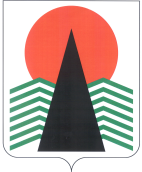 Муниципальное образованиеСельское поселение СентябрьскийНефтеюганский районХанты-Мансийский автономный округ – ЮграАДМИНИСТРАЦИЯ СЕЛЬСКОГО ПОСЕЛЕНИЯ СЕНТЯБРЬСКИЙПОСТАНОВЛЕНИЕп. СентябрьскийОб утверждении проекта планировки и проекта межевания территории ВОС сельского поселения Сентябрьский Нефтеюганского района Ханты-Мансийского автономного округа - ЮгрыВ соответствии с Градостроительным кодексом Российской Федерации, Федеральным законом от 06.10.2003 № 131-ФЗ «Об общих принципах организации местного самоуправления в Российской Федерации», Уставом сельского поселения Сентябрьский, решением Совета депутатов сельского поселения Сентябрьский от 23.03.2017 № 215 «Об утверждении Порядка организации и проведения публичных слушаний в муниципальном образовании сельское поселение Сентябрьский», постановлением администрации сельского поселения Сентябрьский от 28.12.2020 № 126-па «О подготовке документации по планировке территории ВОС сельского поселения Сентябрьский Нефтеюганского района Ханты - Мансийского автономного округа - Югры», учитывая протокол публичных слушаний от 11.11.2021 и заключения о результатах публичных слушаний от 26.11.2020 п о с т а н о в л я ю:Утвердить проект планировки и проект межевания территории ВОС сельского поселения Сентябрьский Нефтеюганского района Ханты-Мансийского автономного округа - Югры, согласно приложению. Настоящее постановление подлежит опубликованию в бюллетене «Сентябрьский вестник» и размещению на официальном сайте органов местного самоуправления сельского поселения Сентябрьский.Контроль за исполнением настоящего постановления оставляю за собой.Глава поселения                                                                  А.В.Светлаков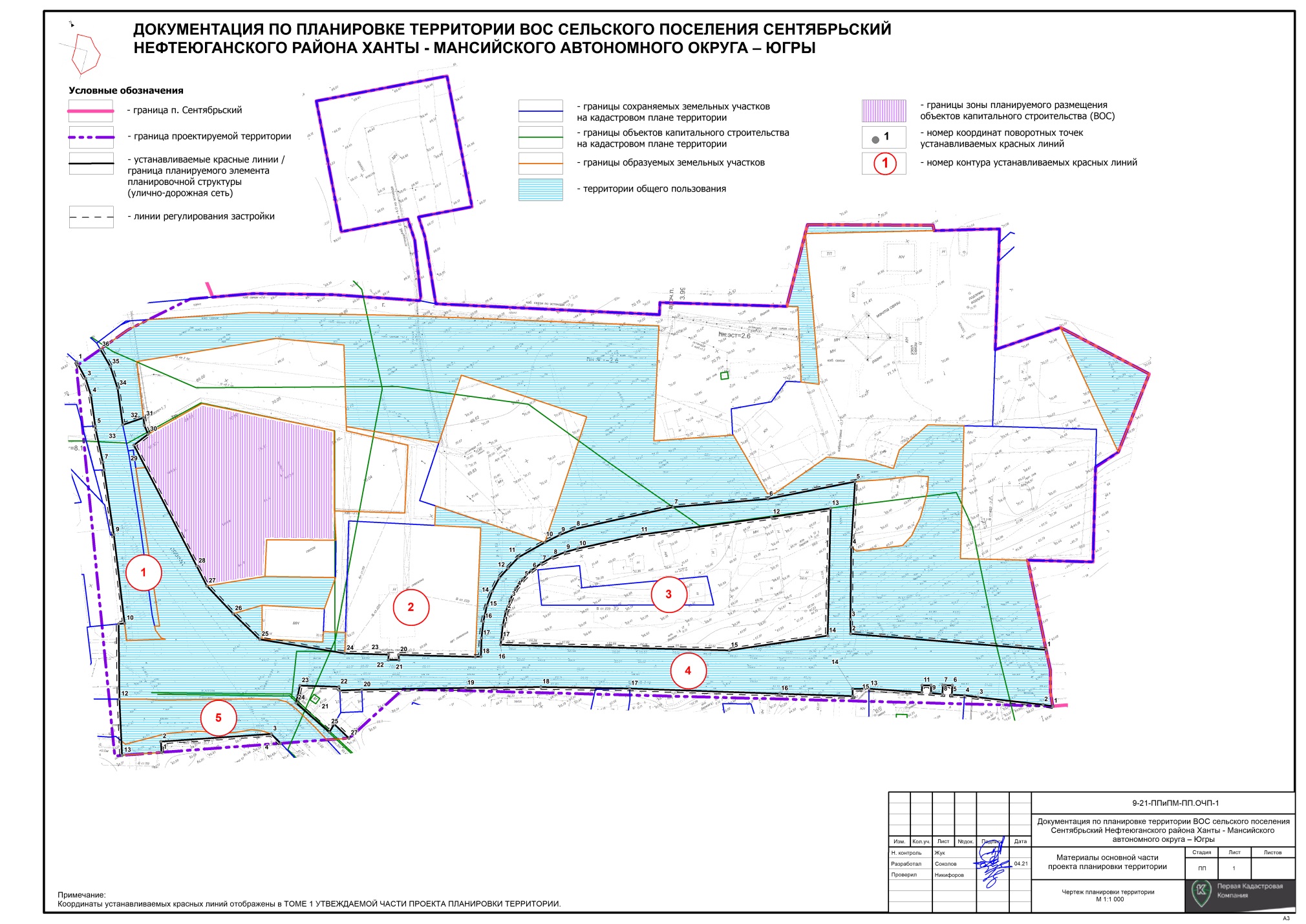 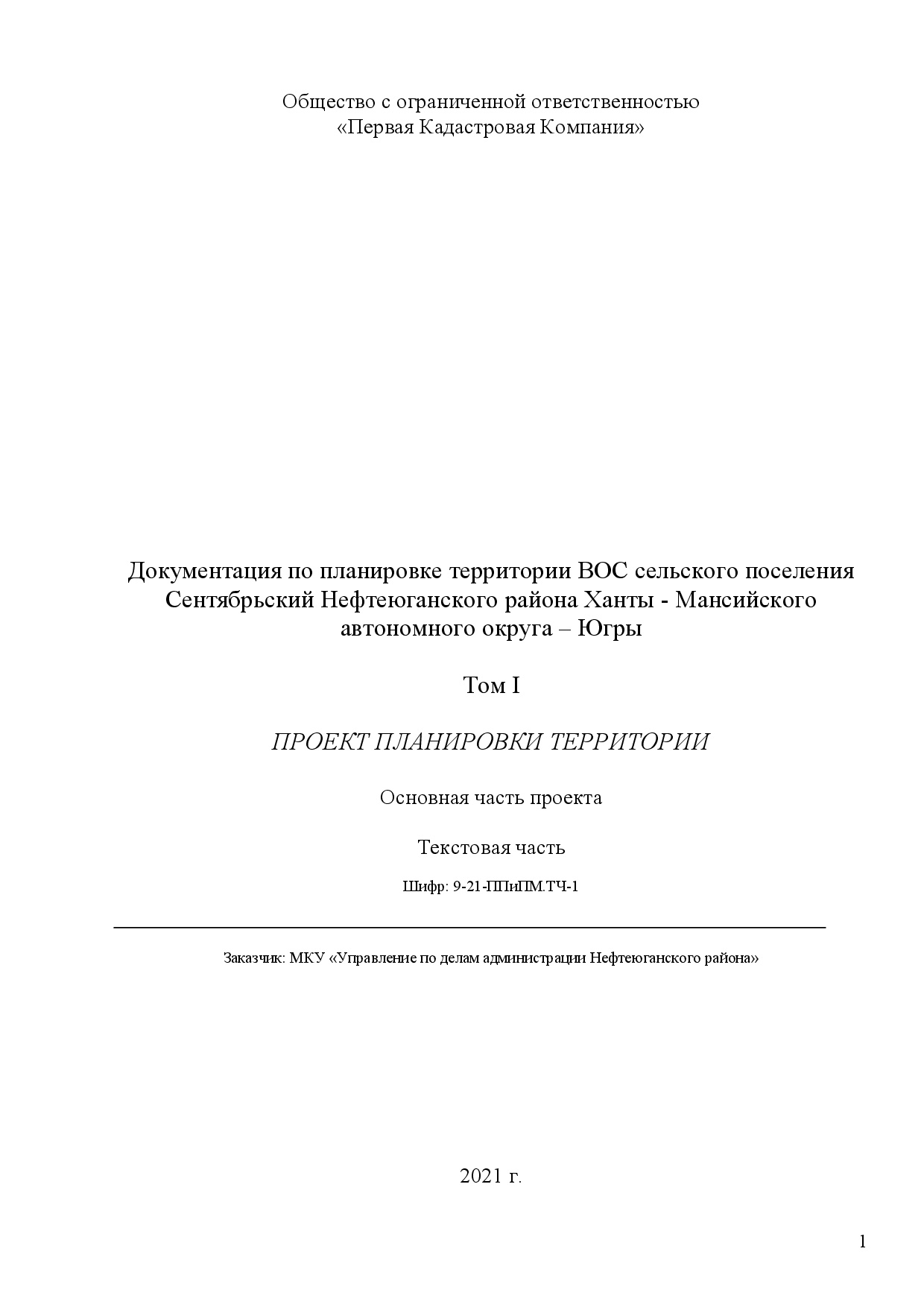 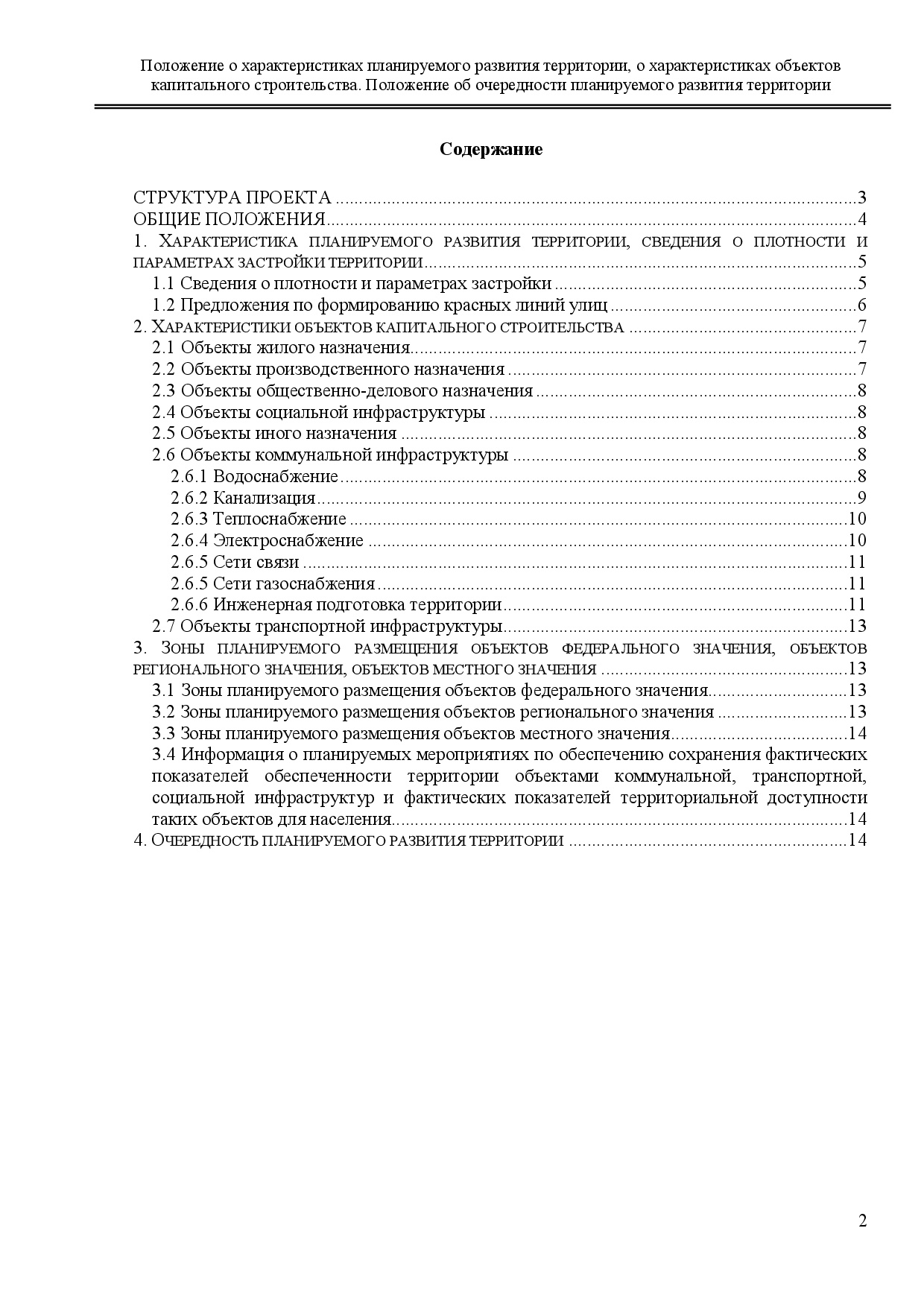 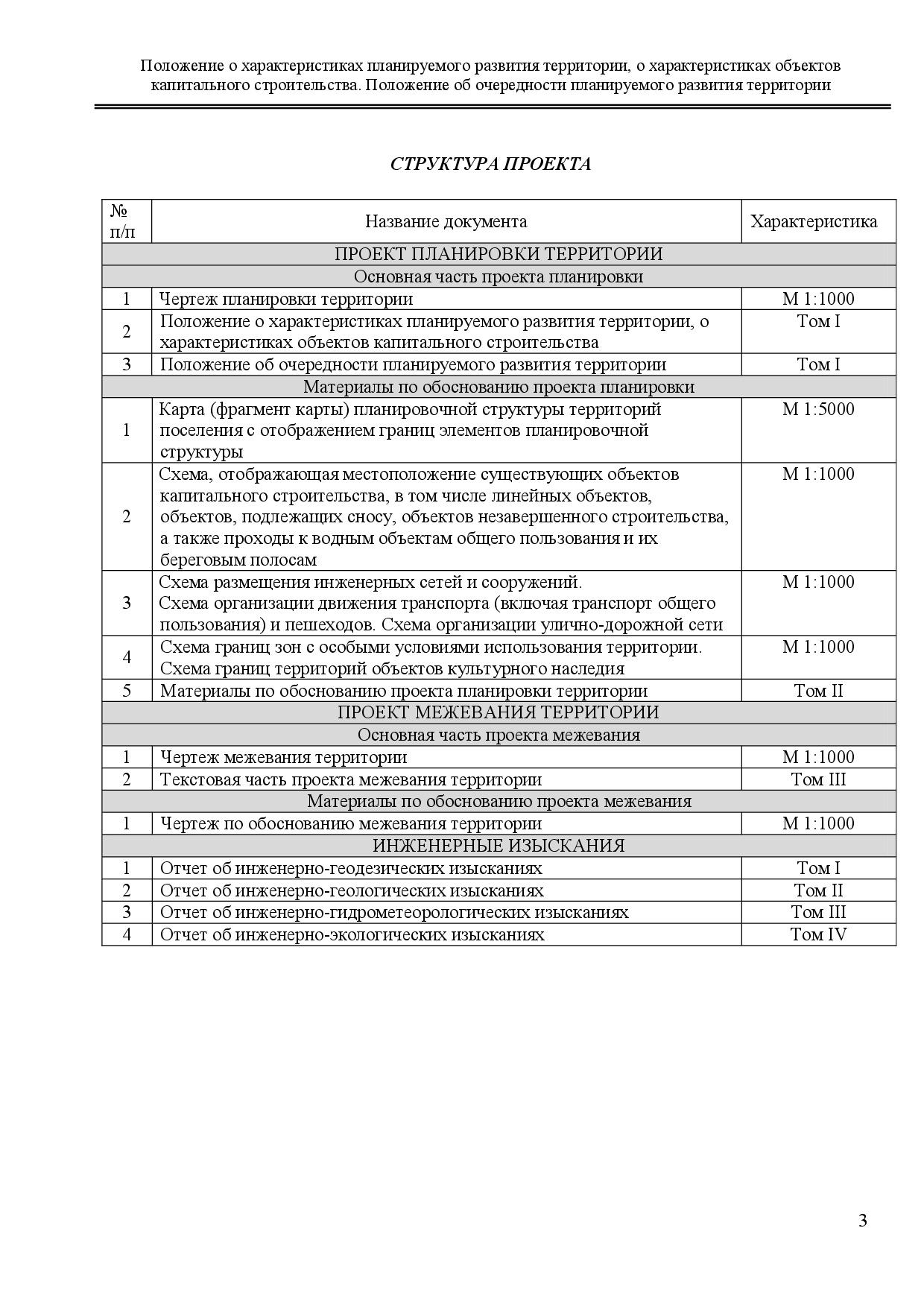 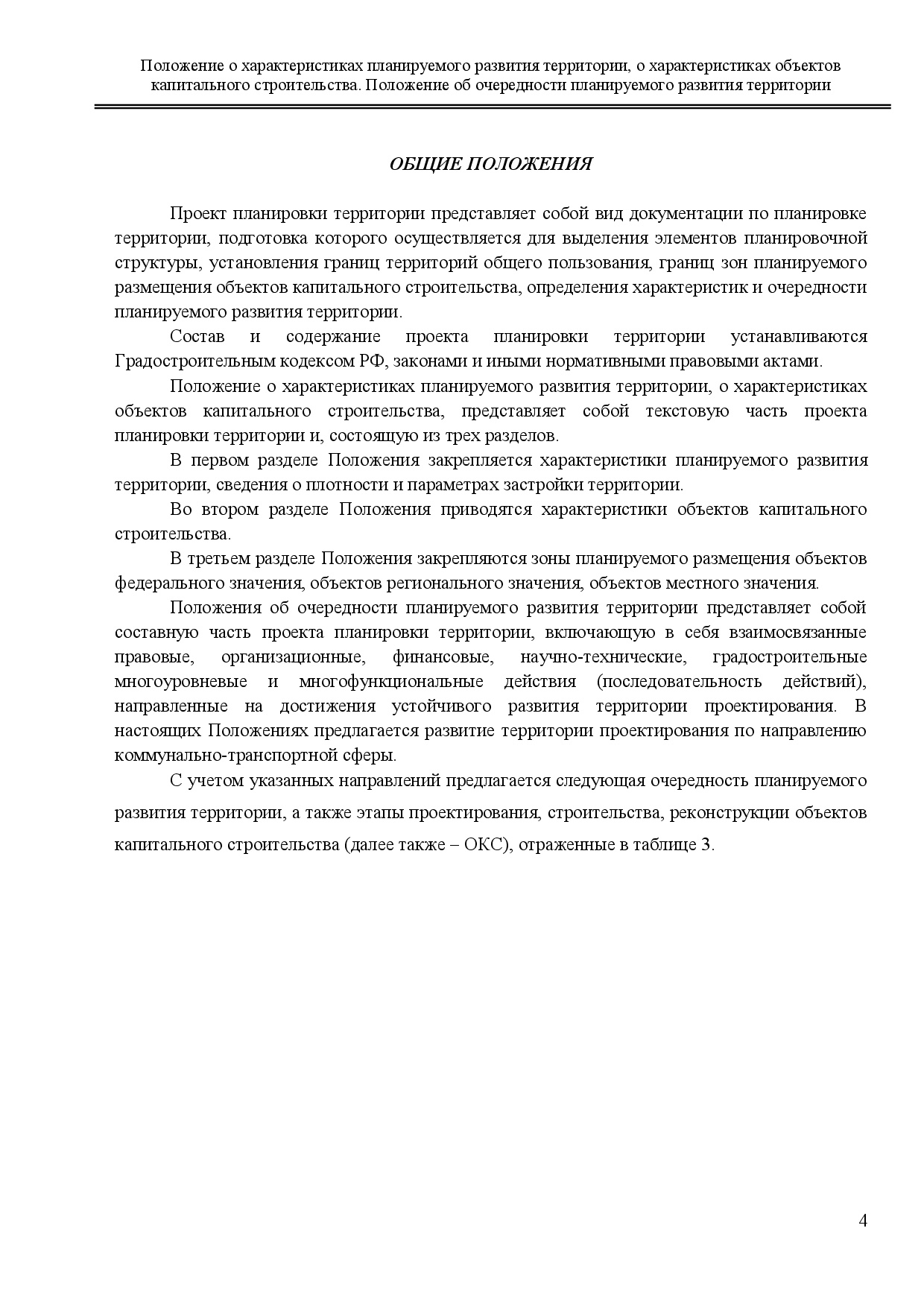 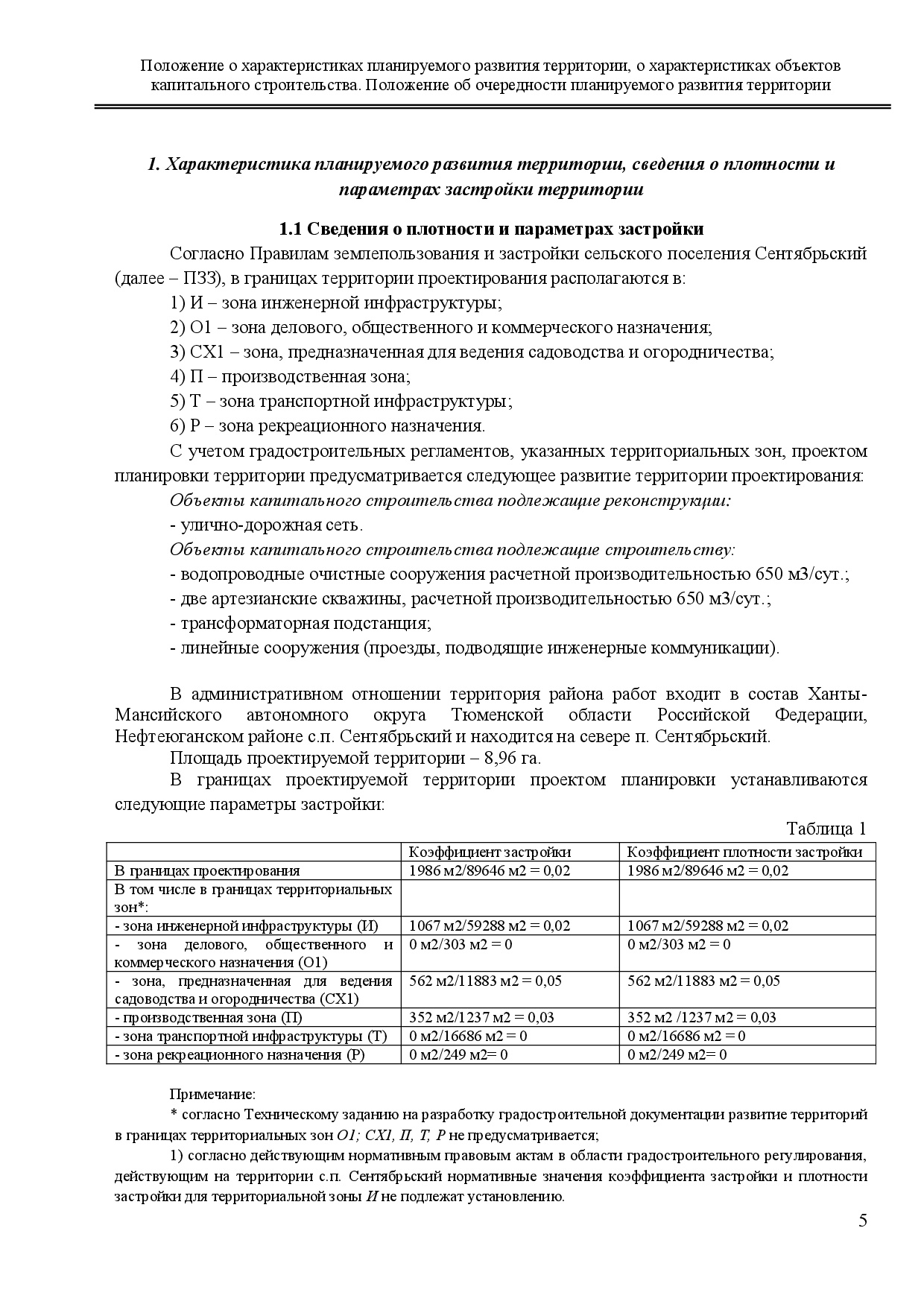 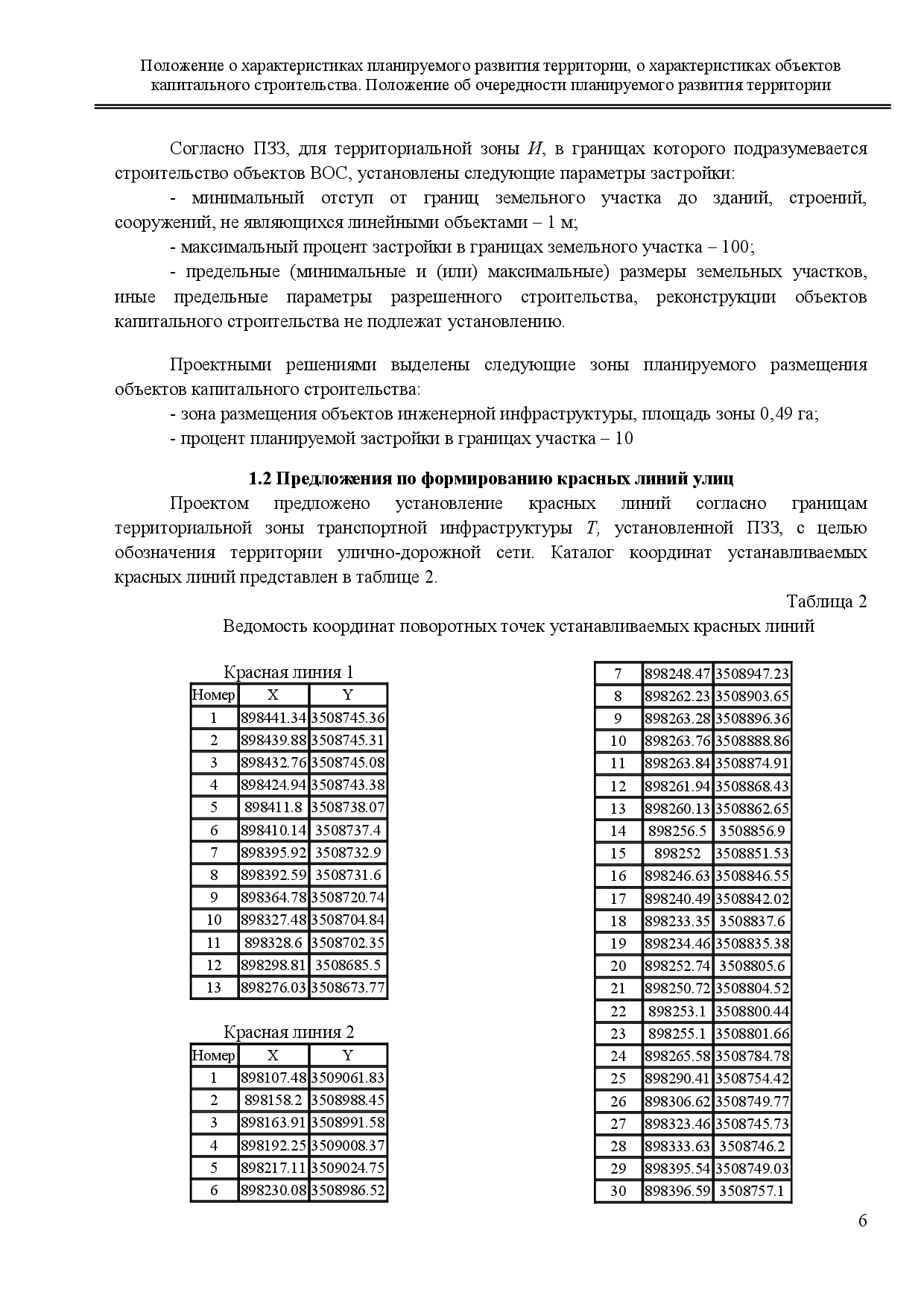 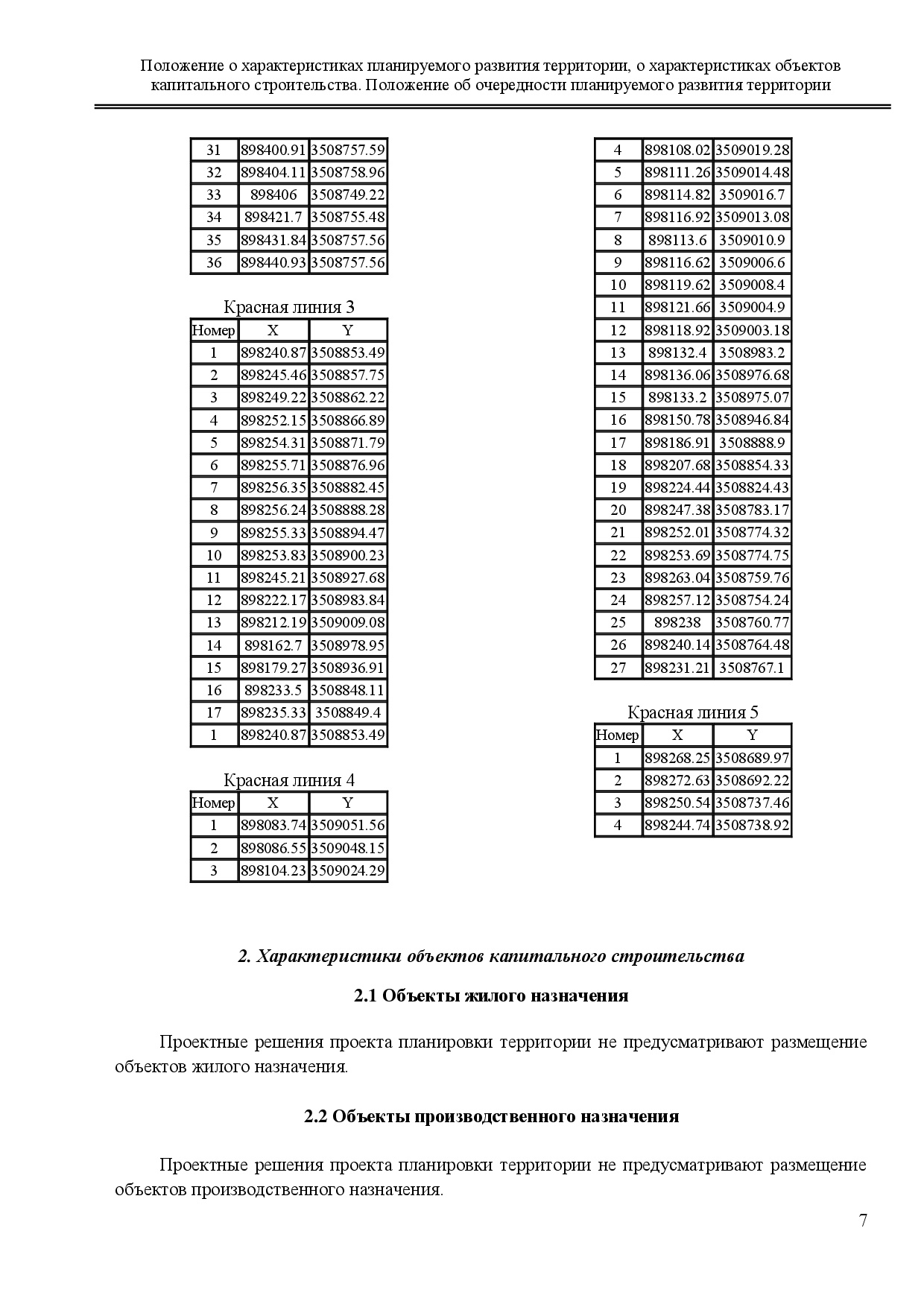 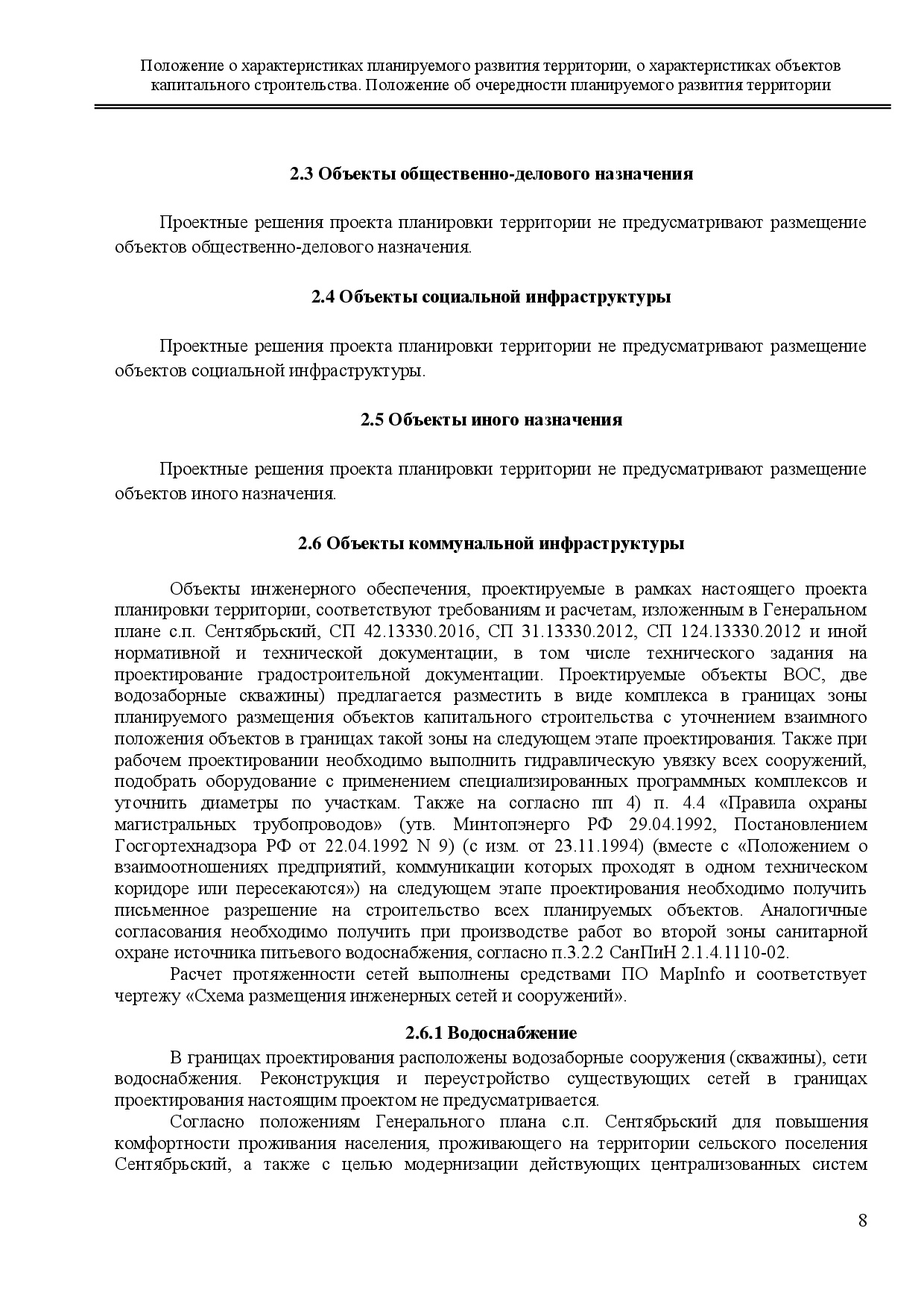 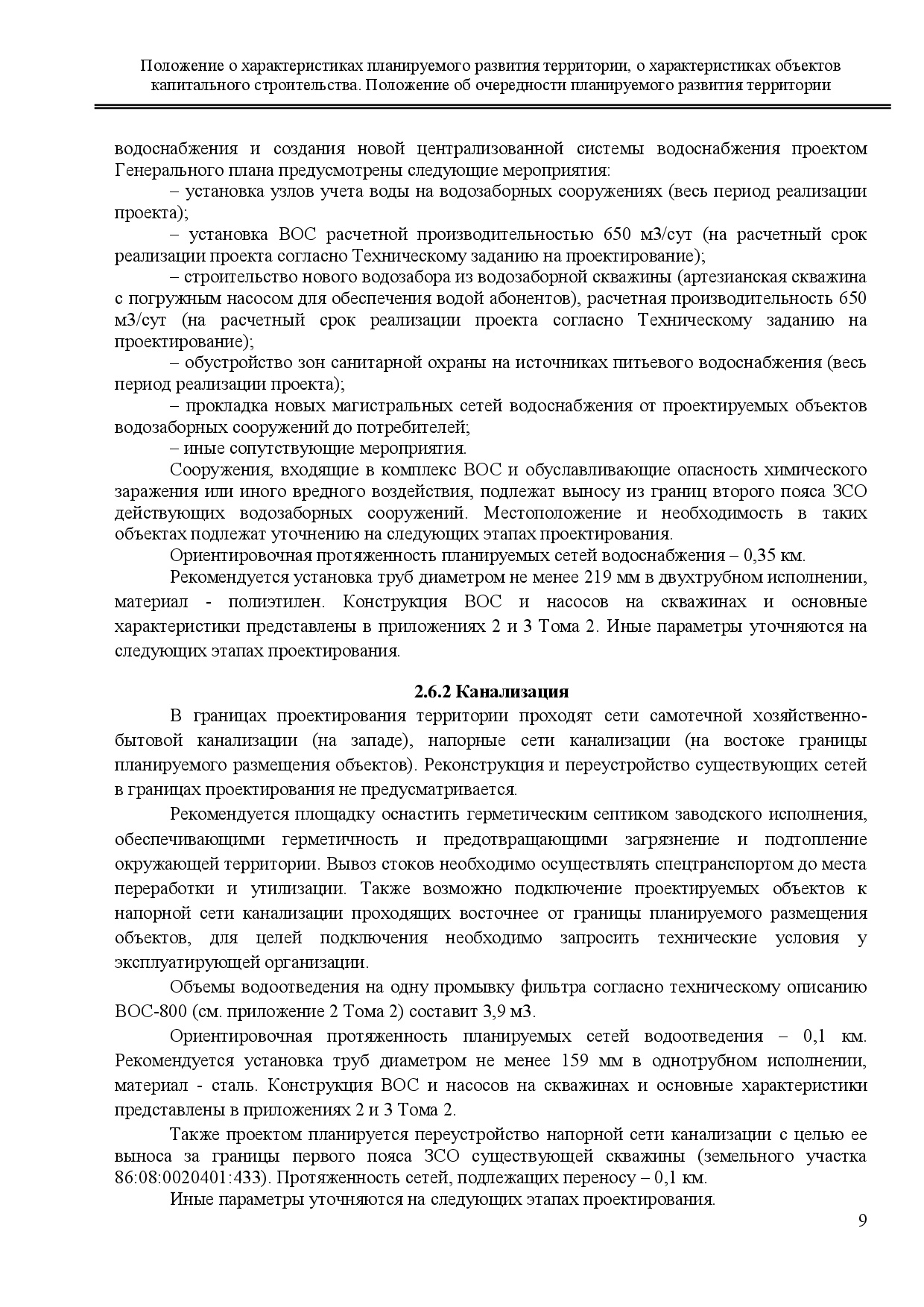 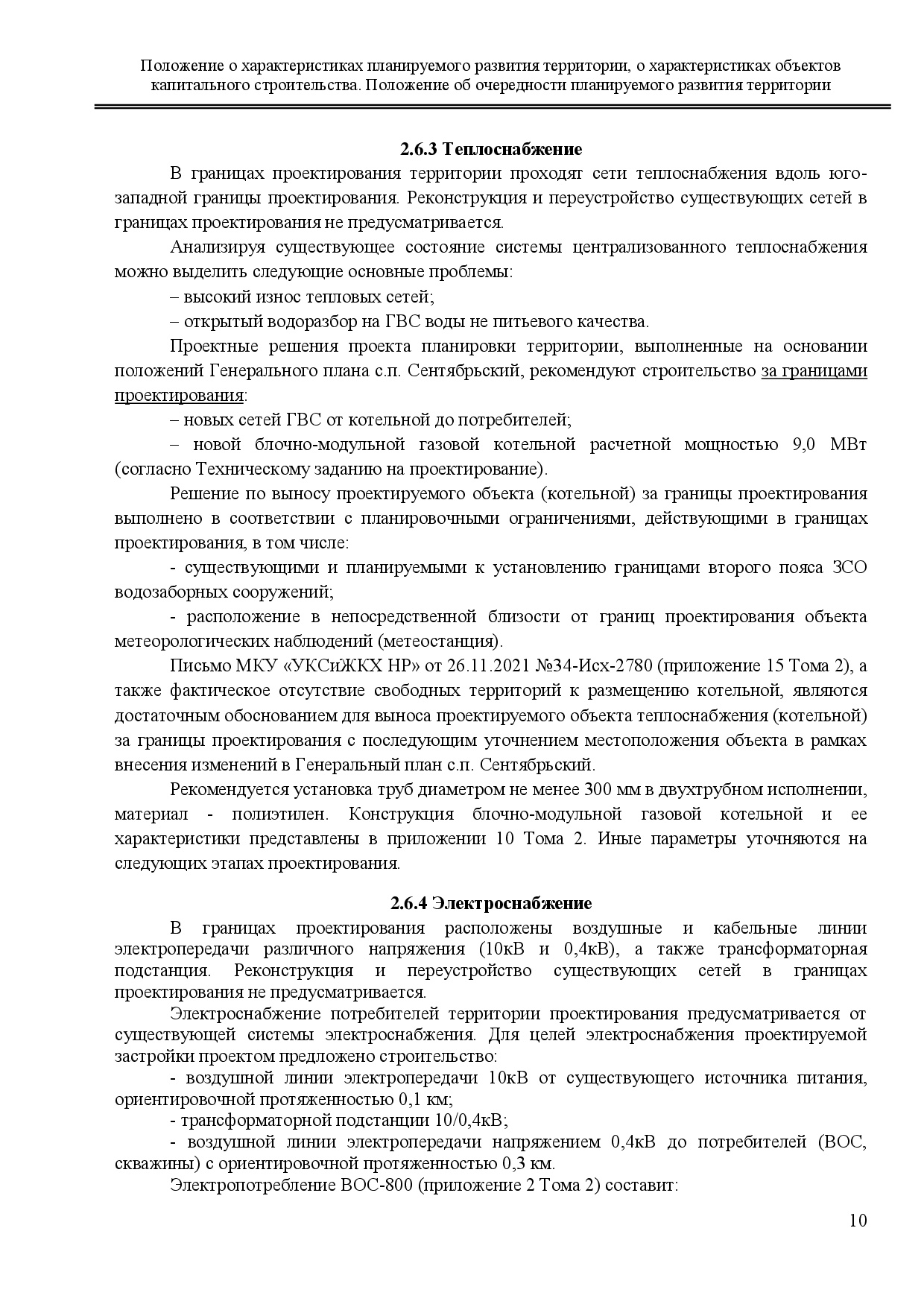 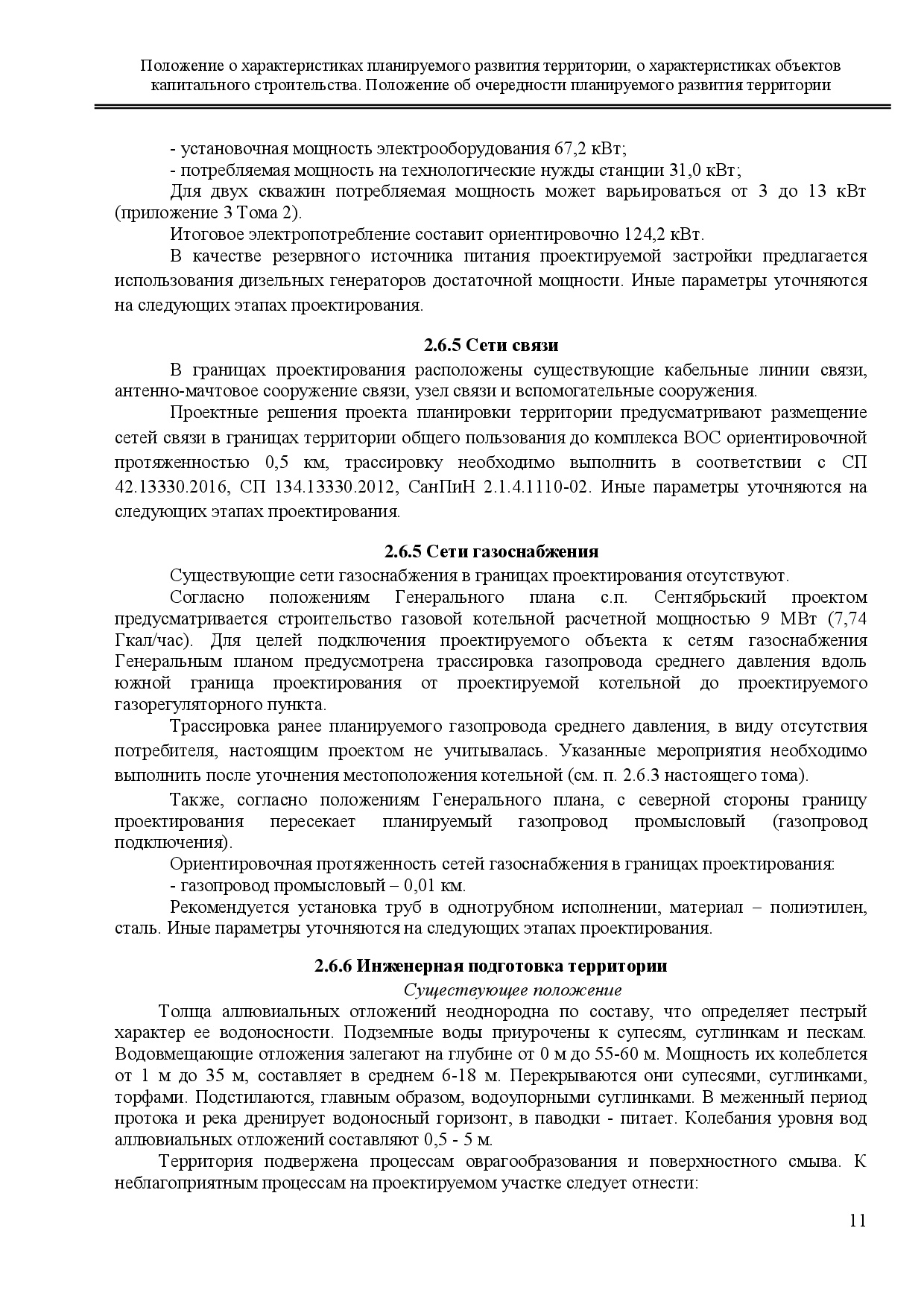 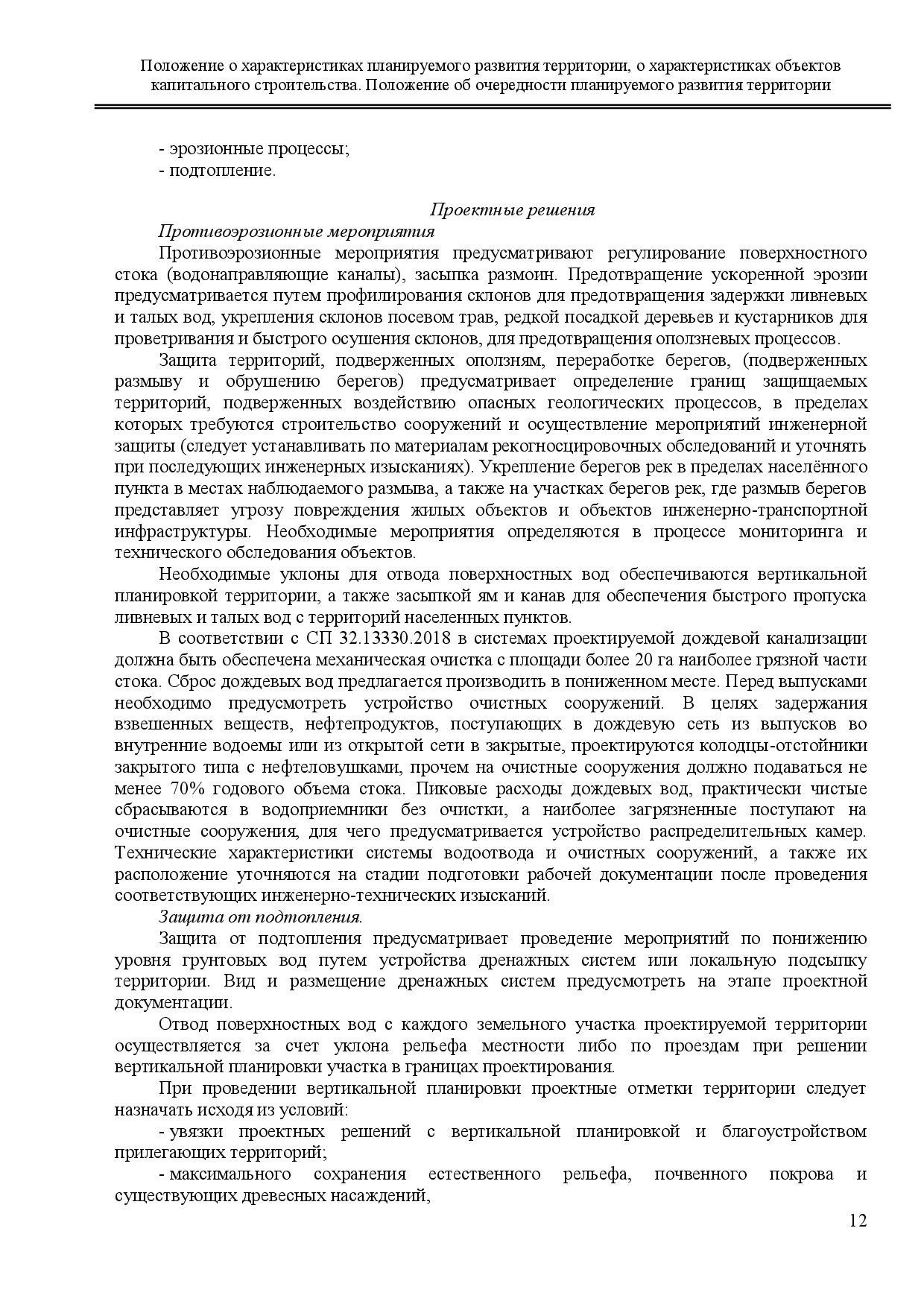 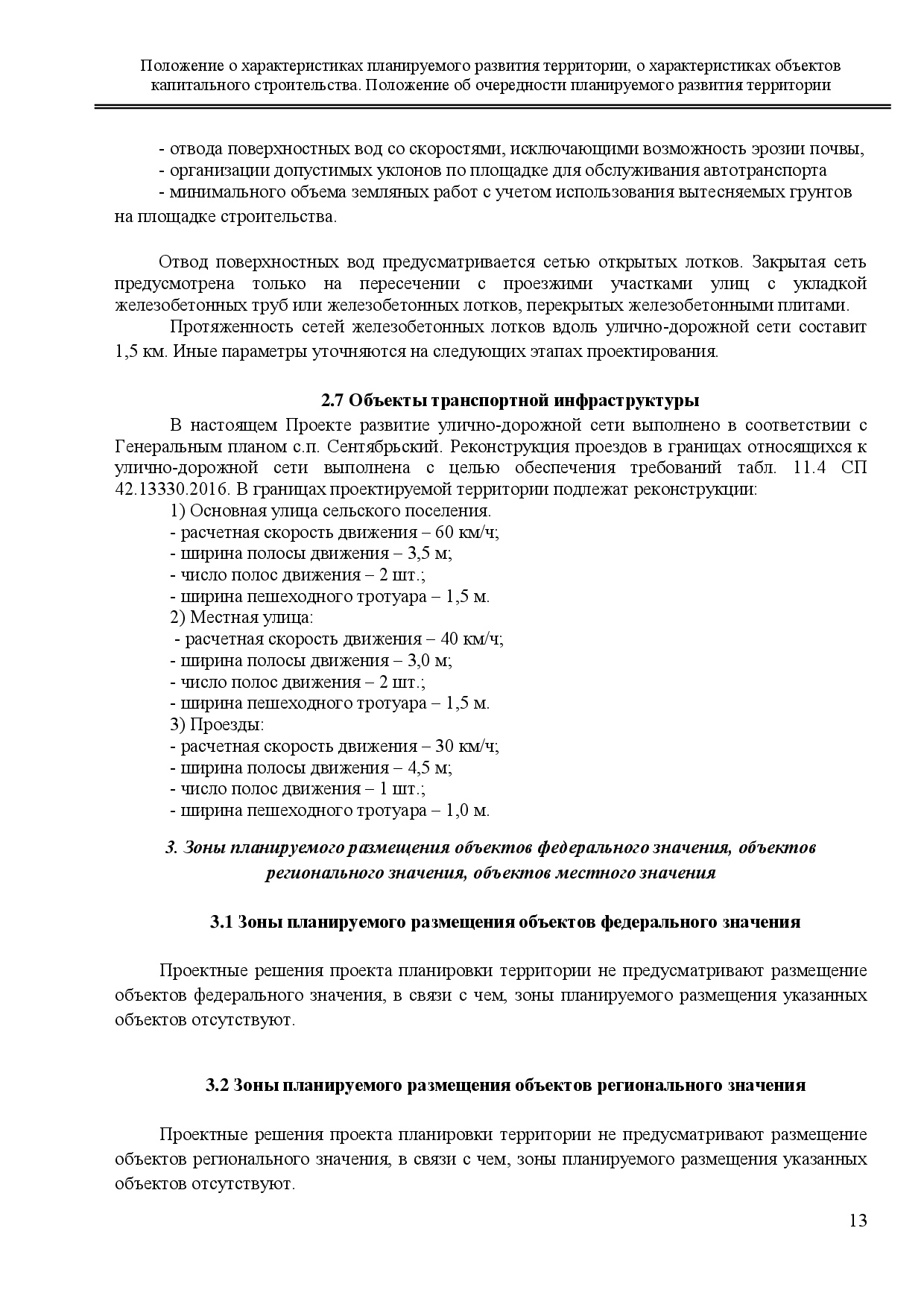 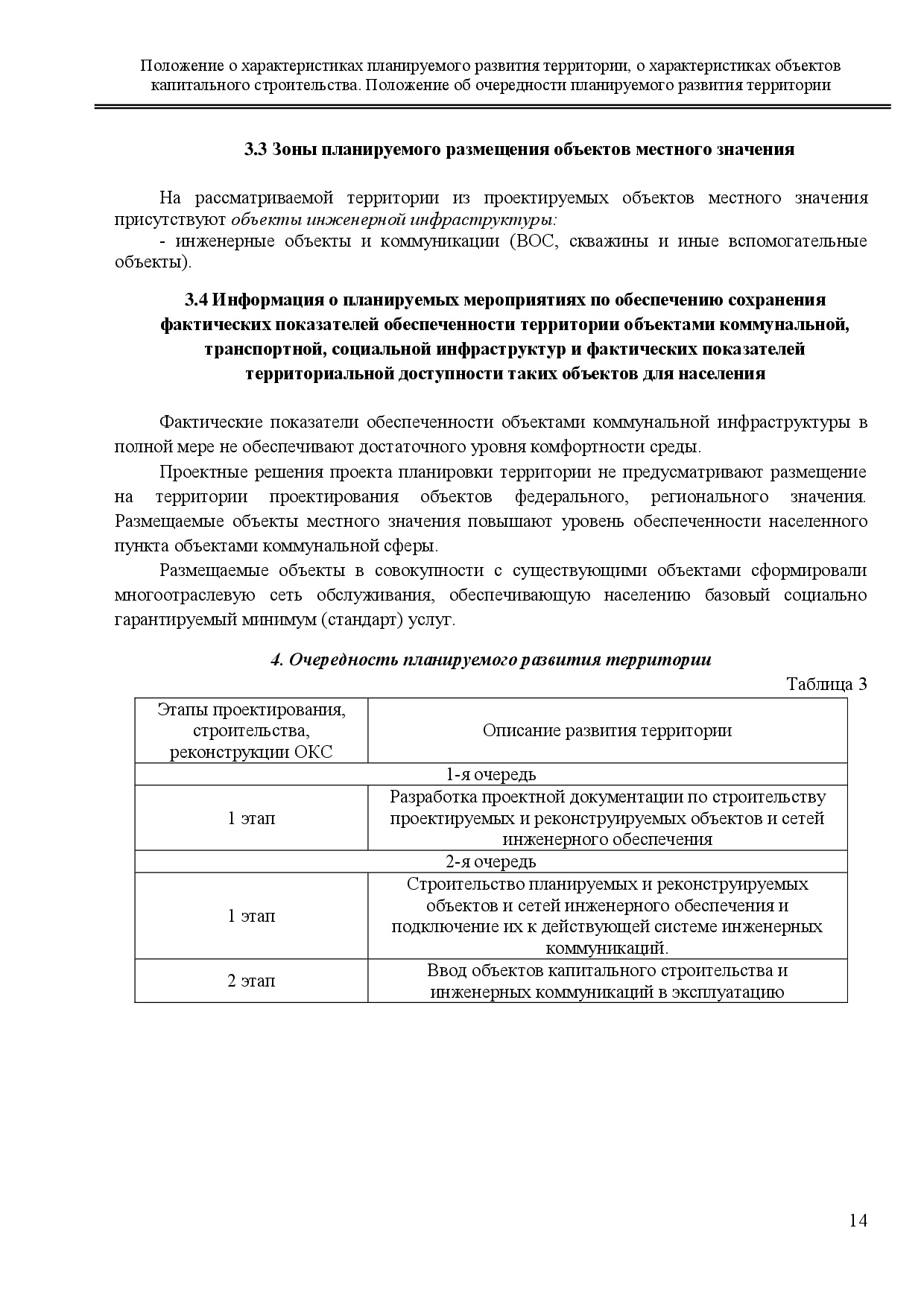 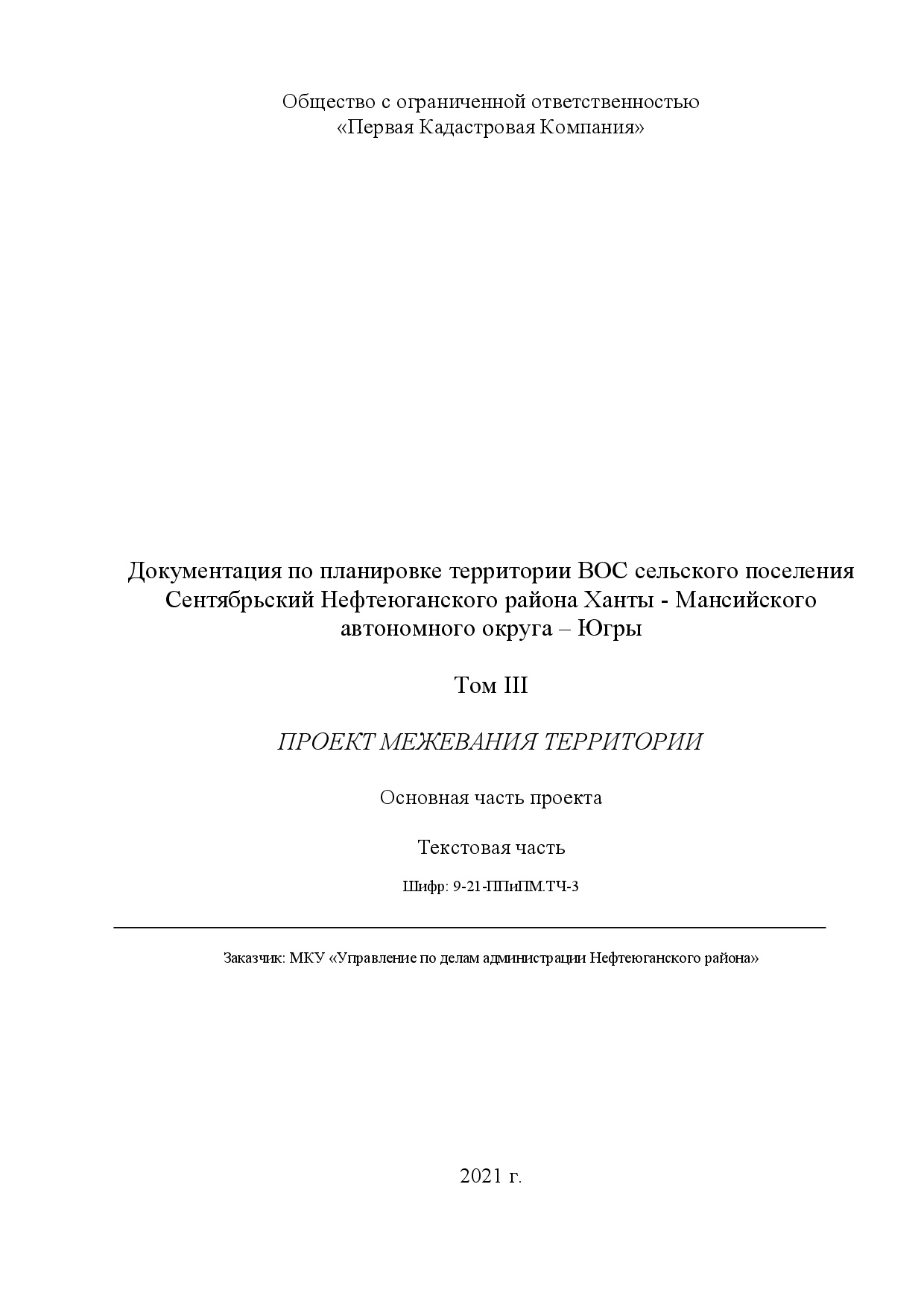 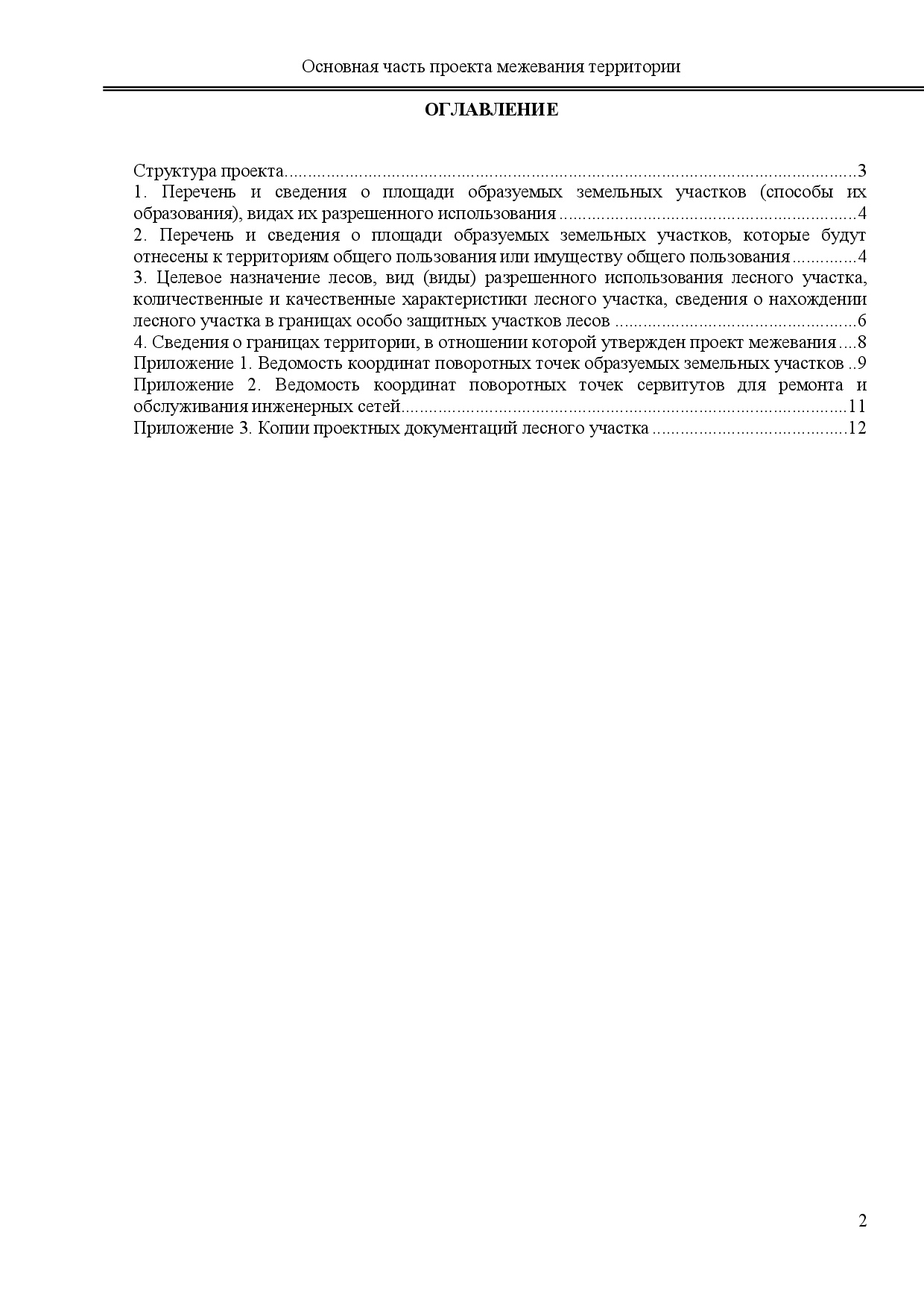 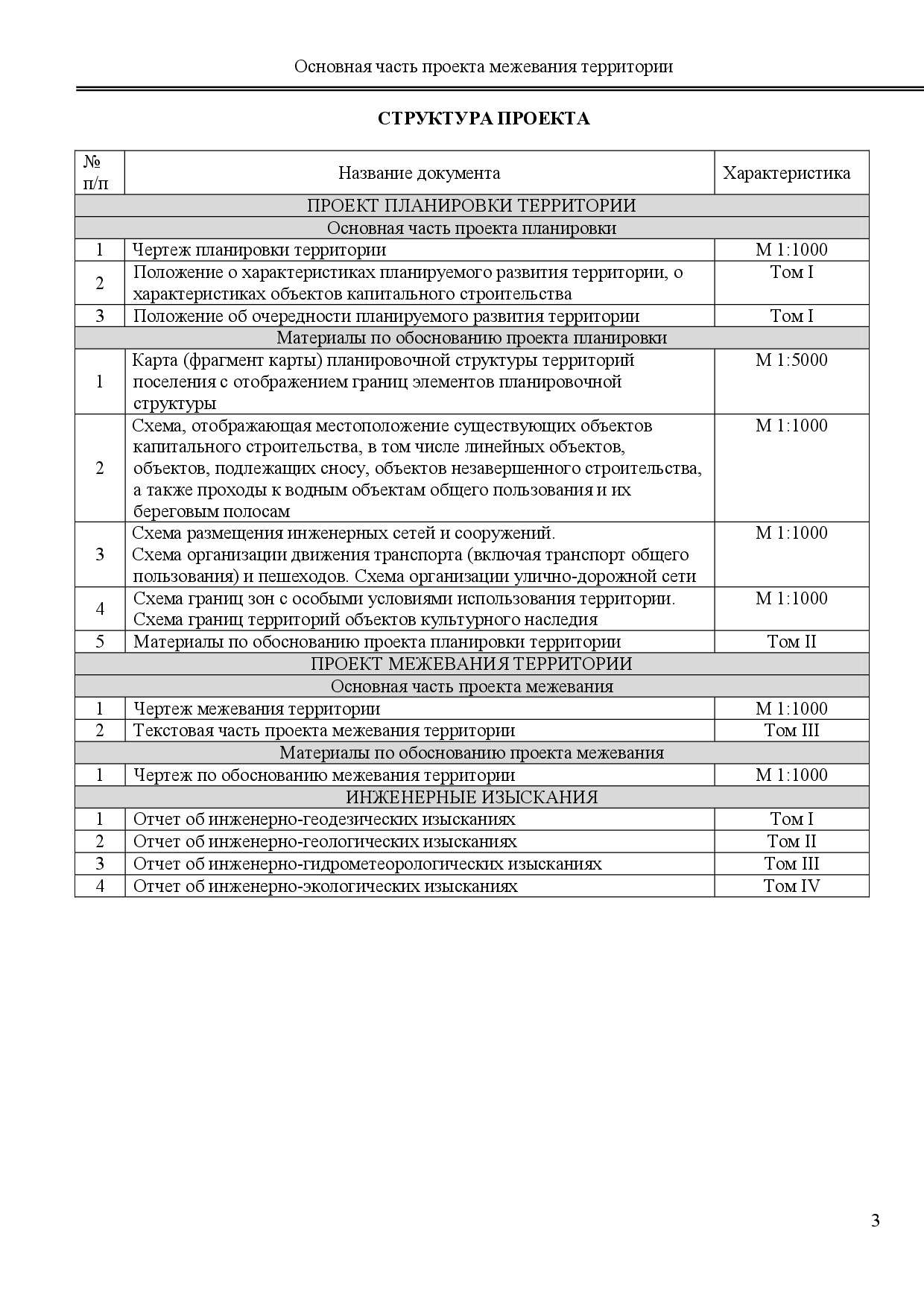 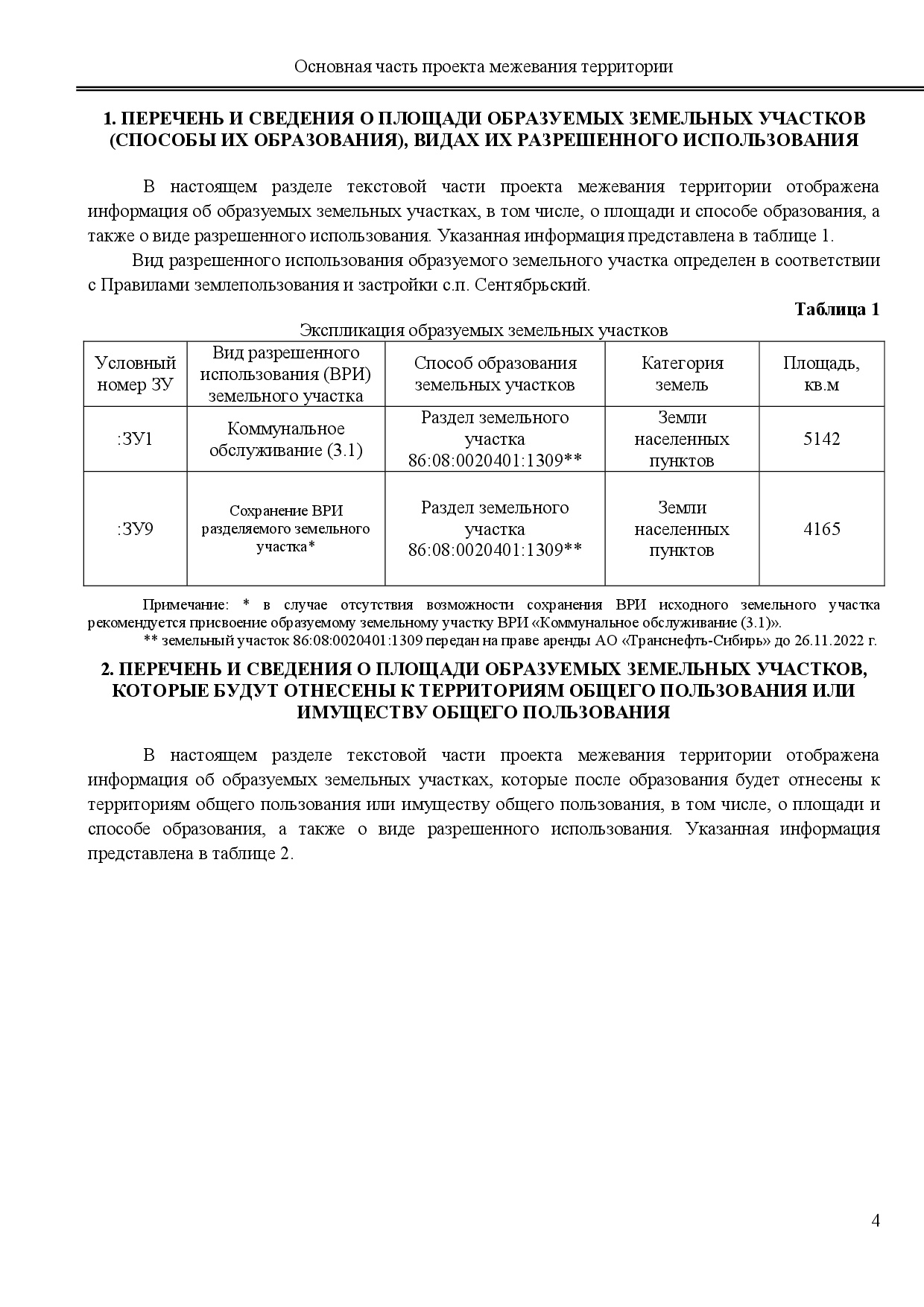 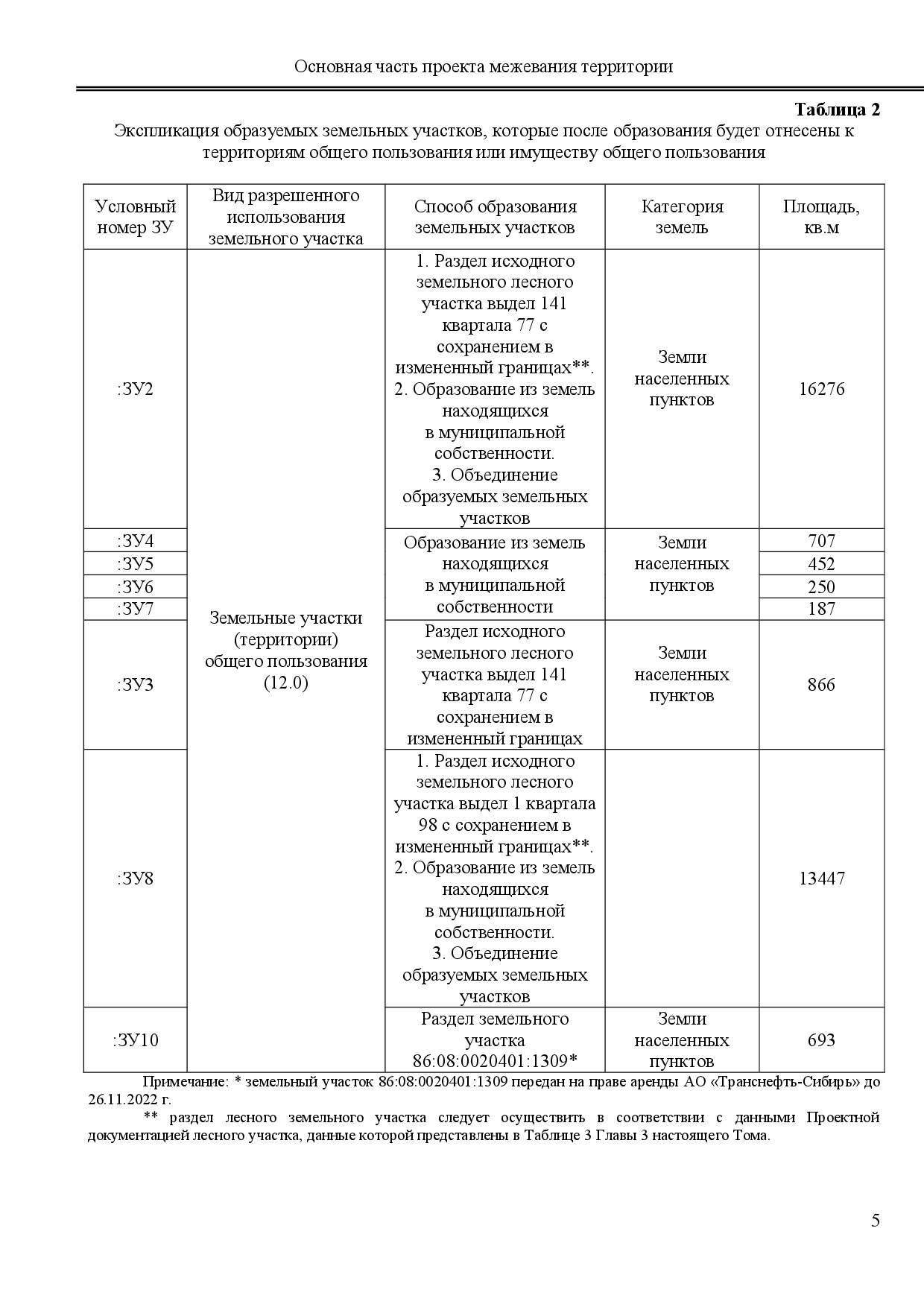 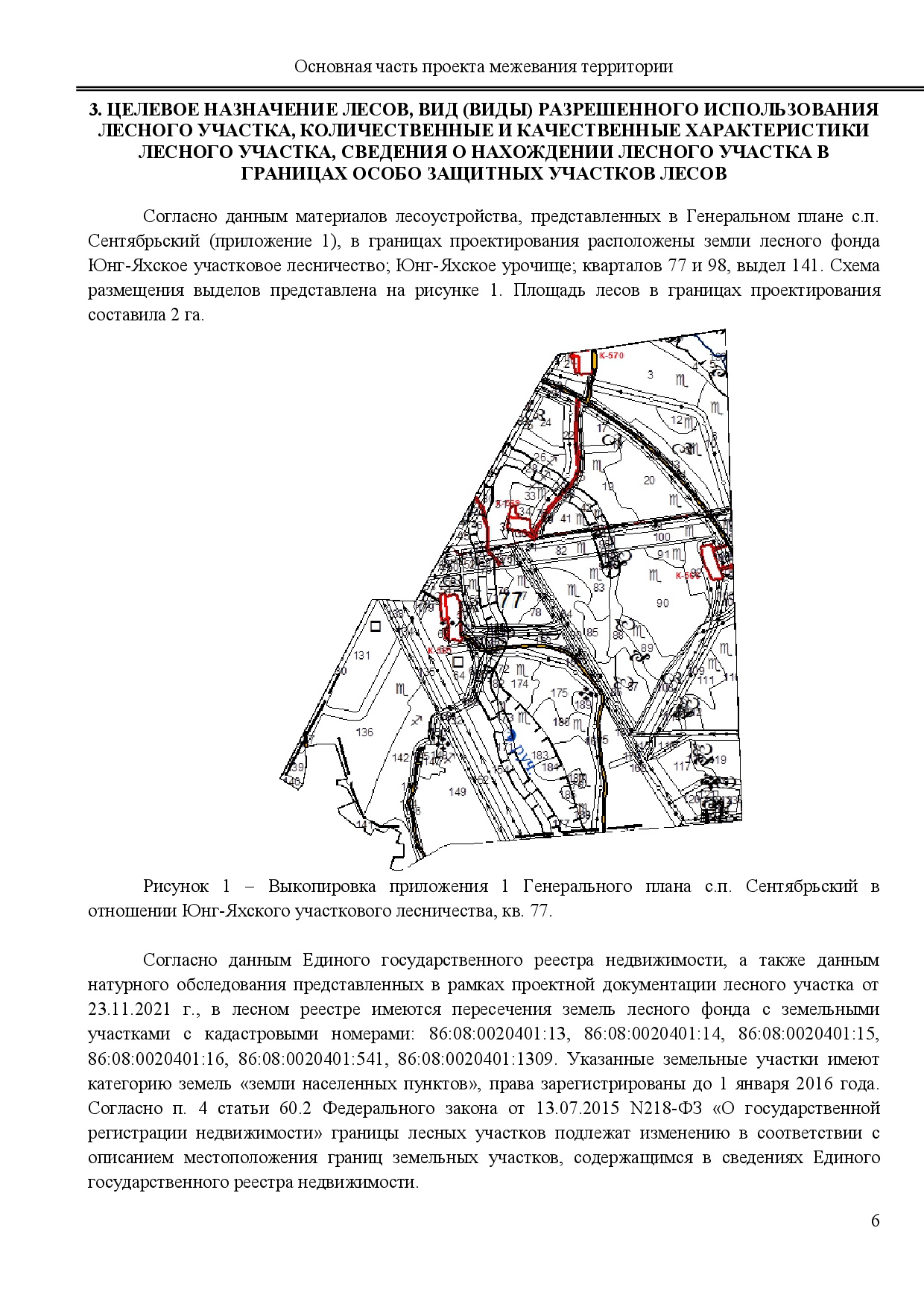 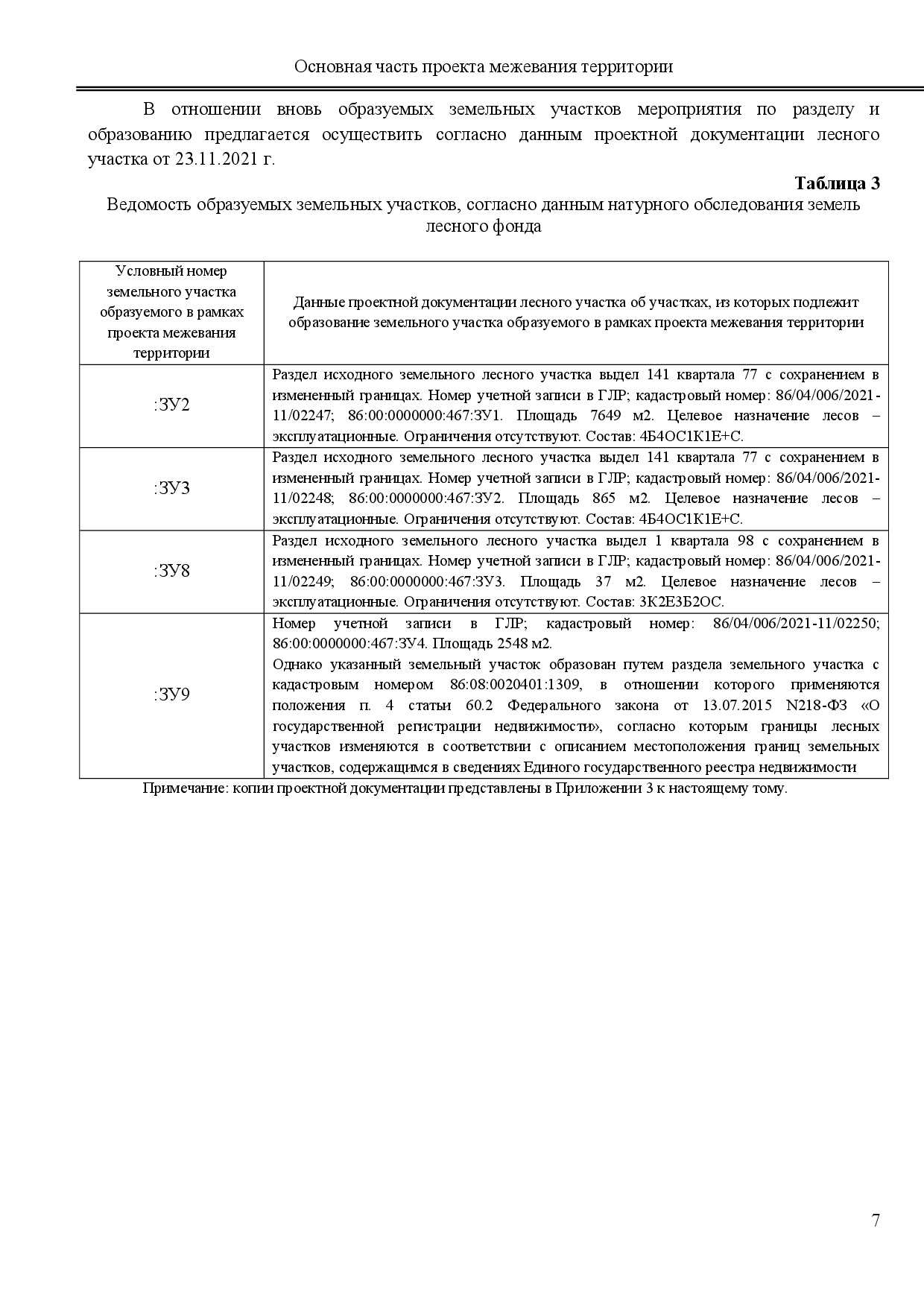 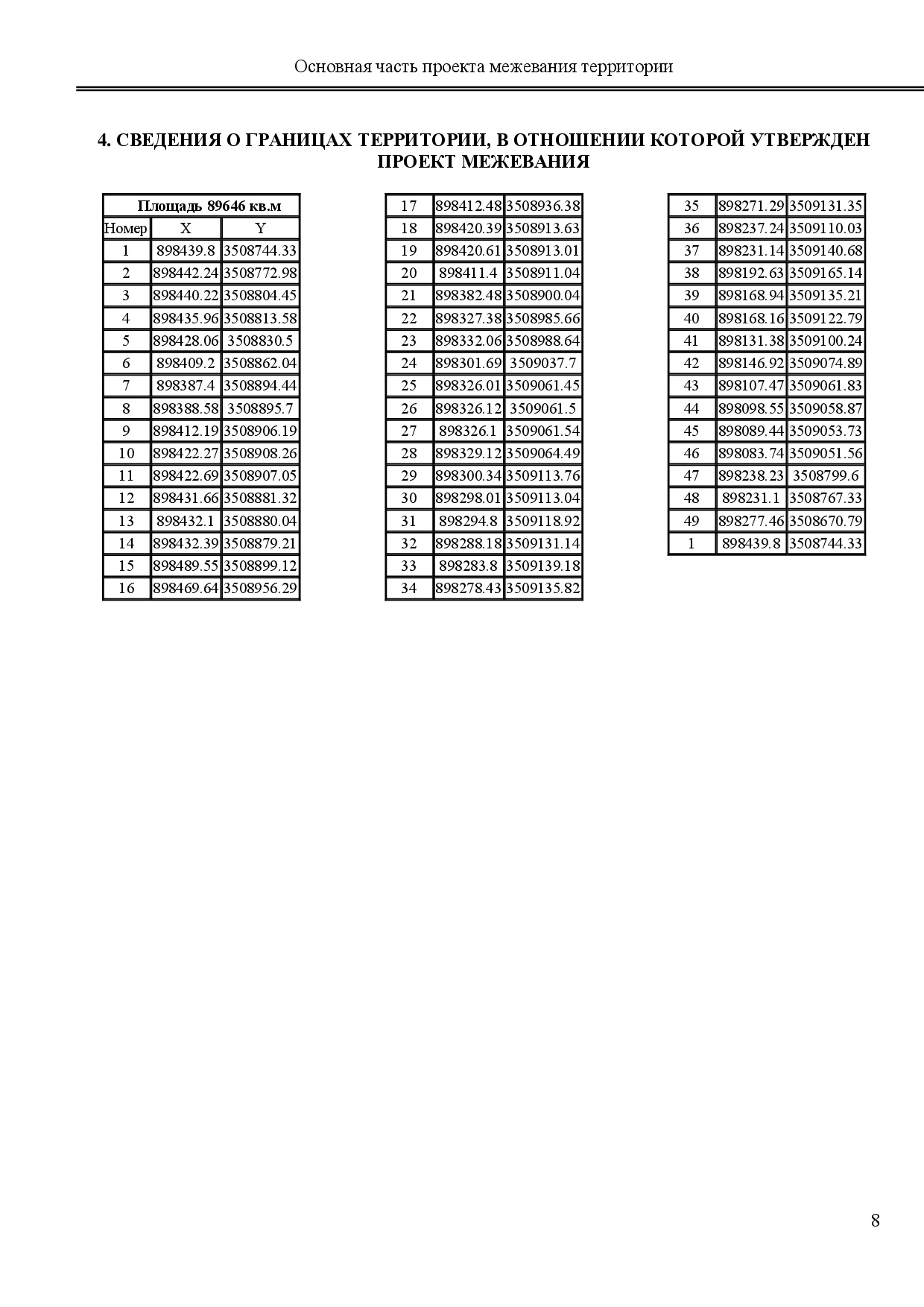 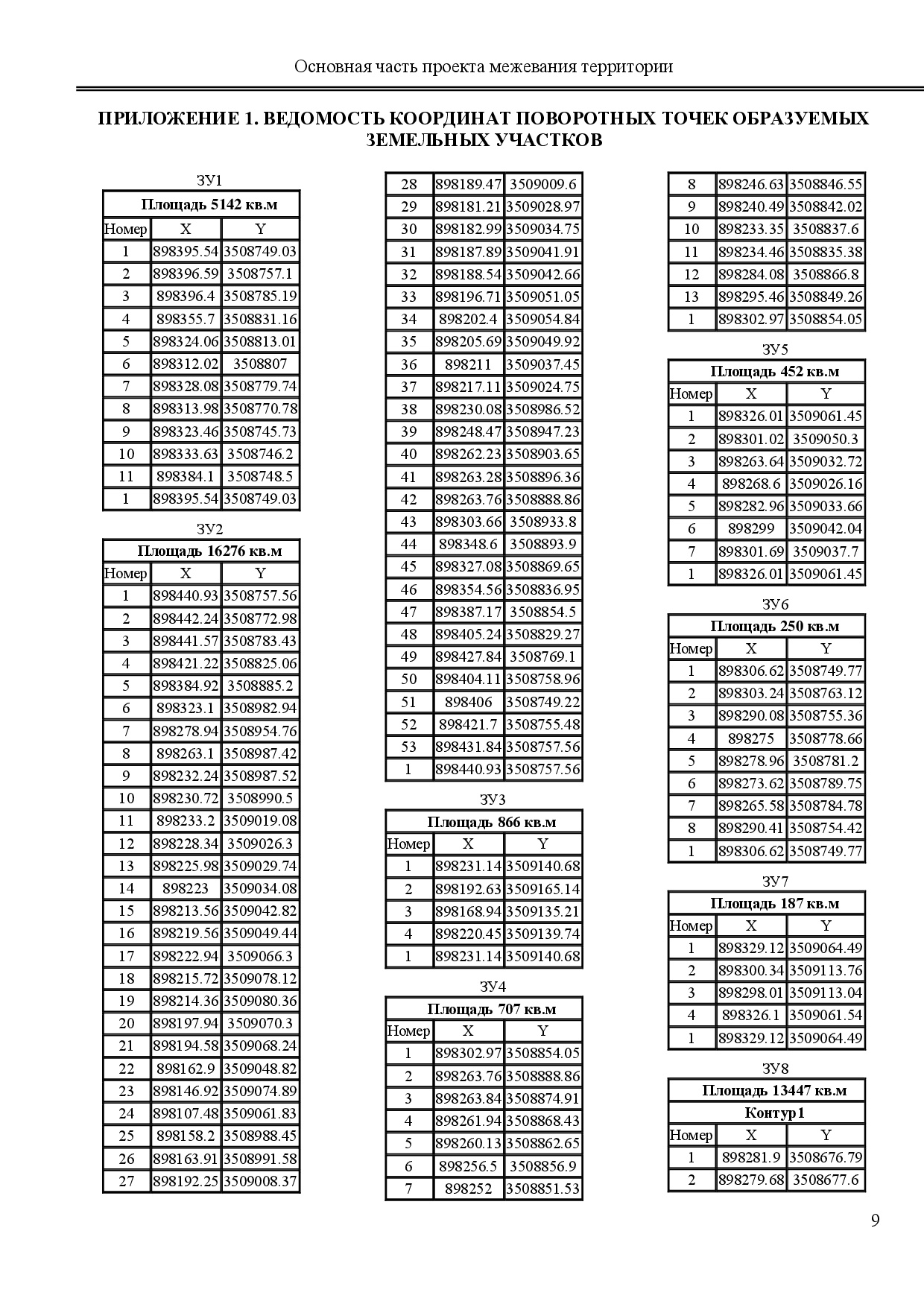 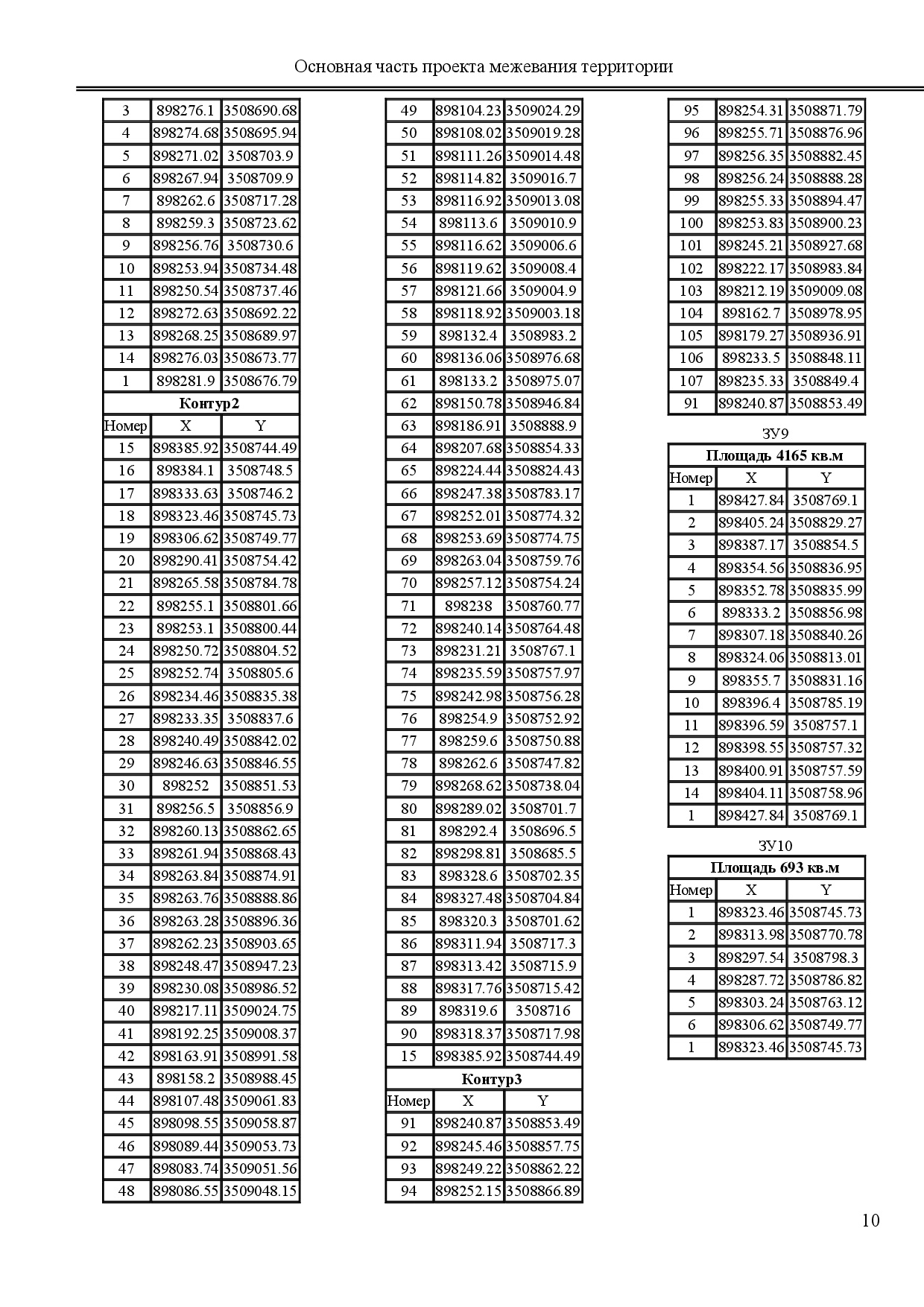 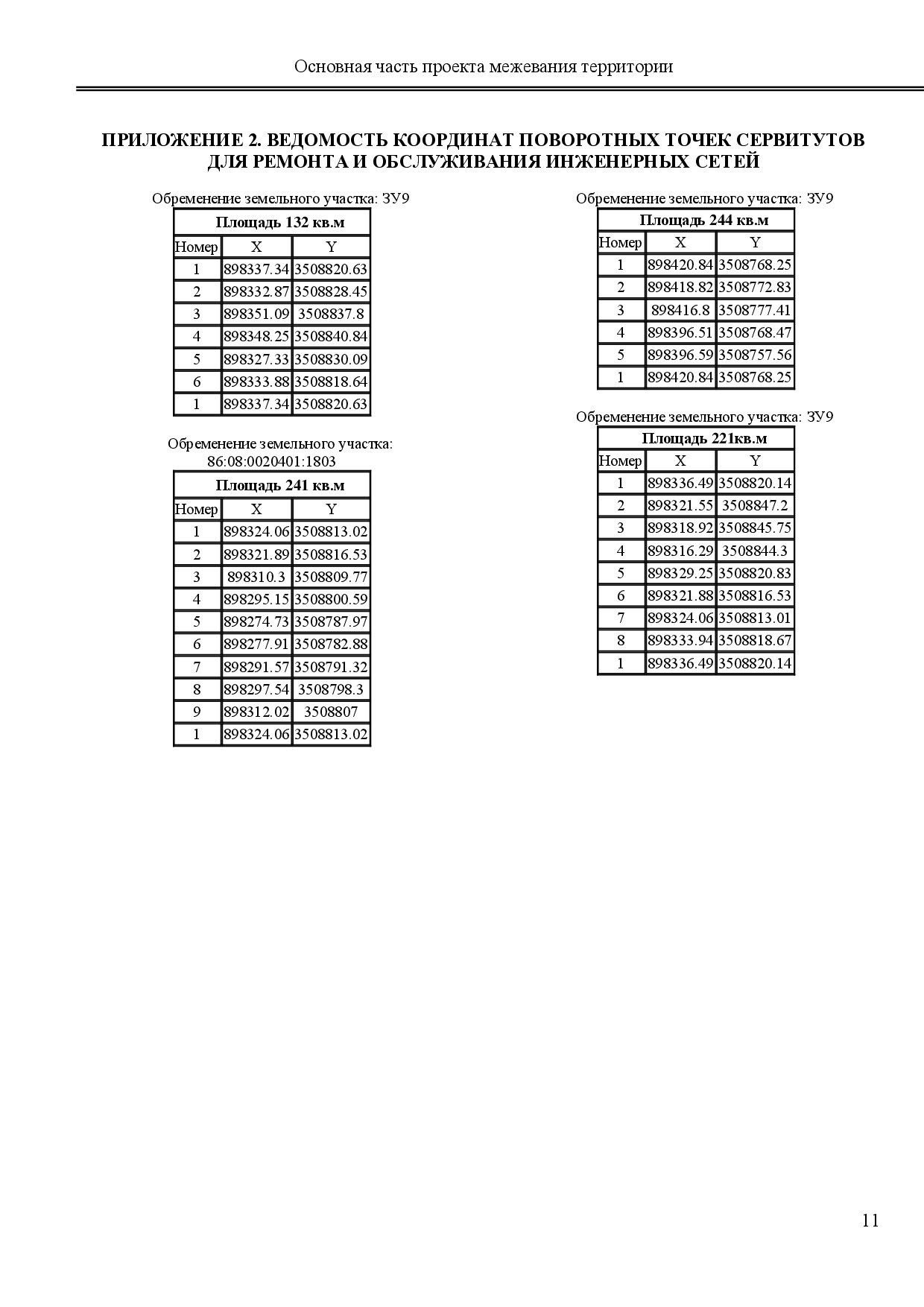 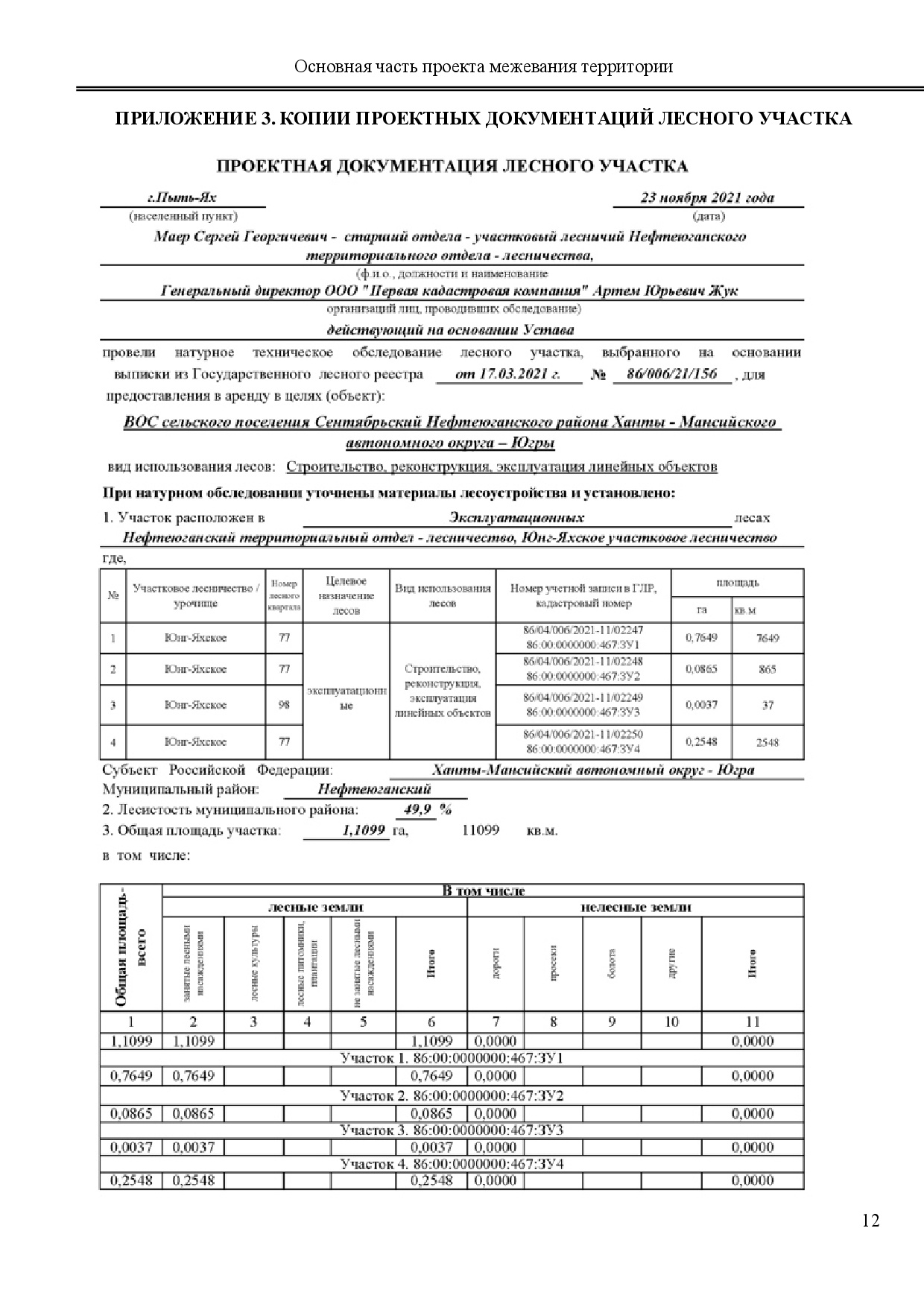 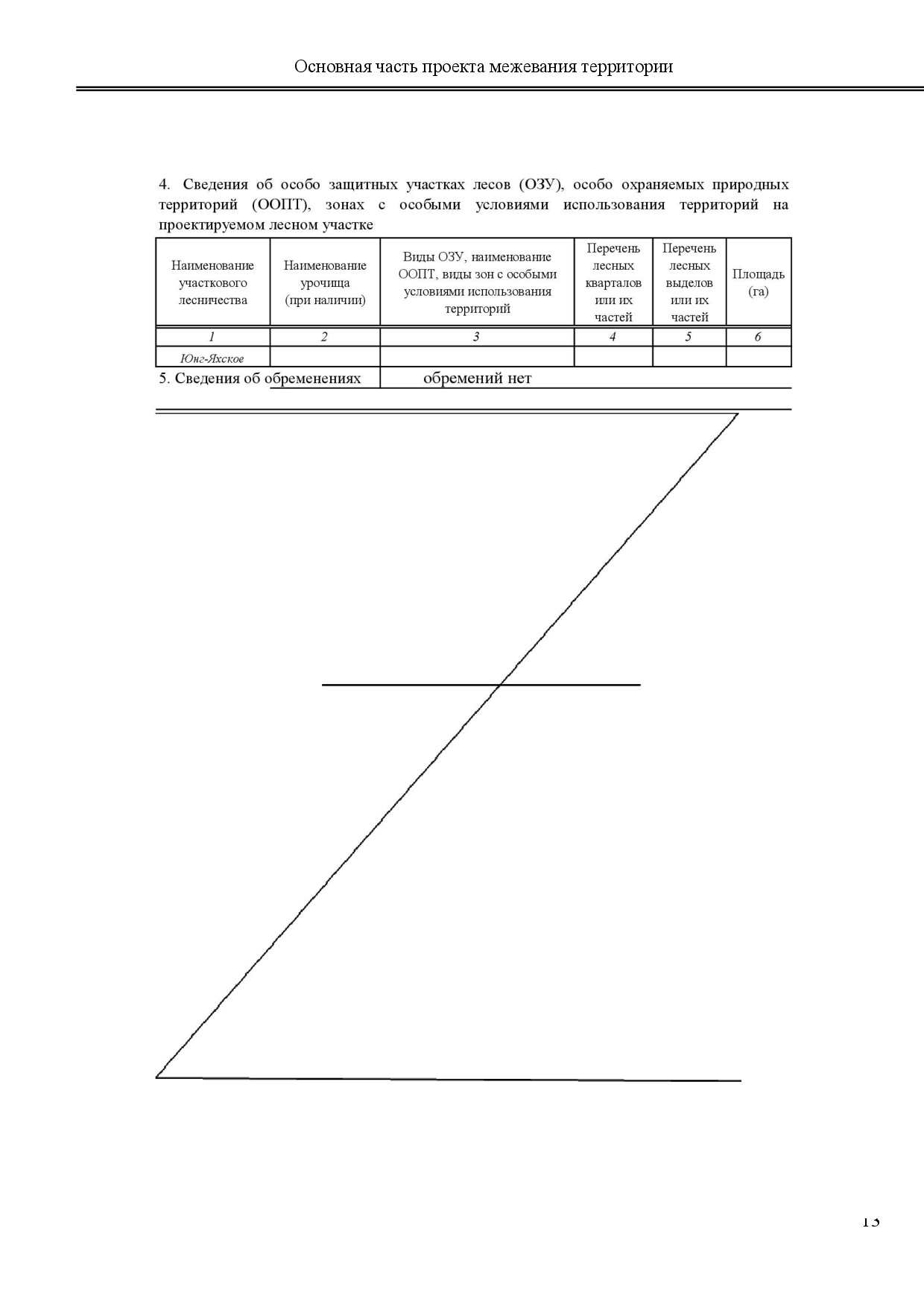 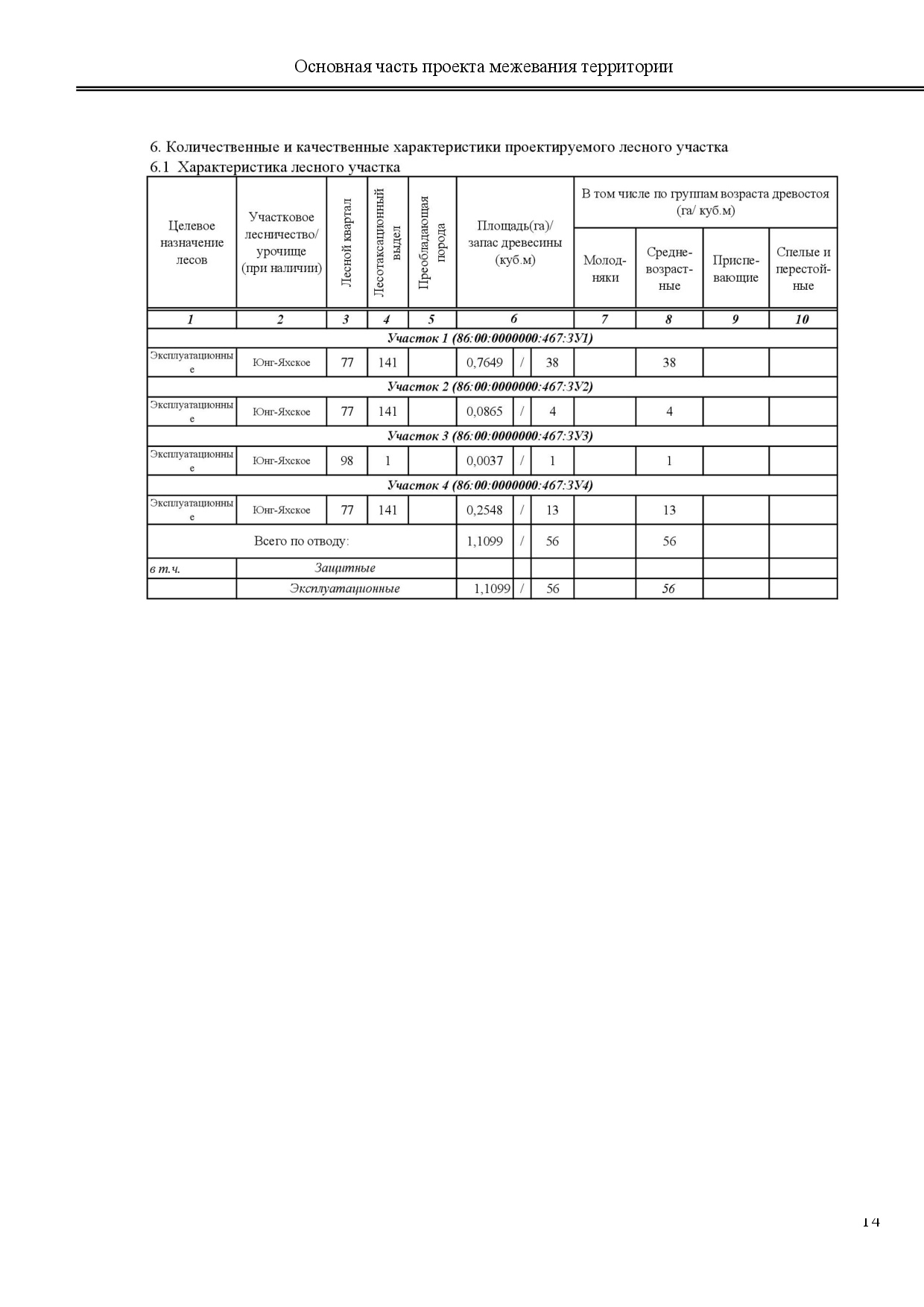 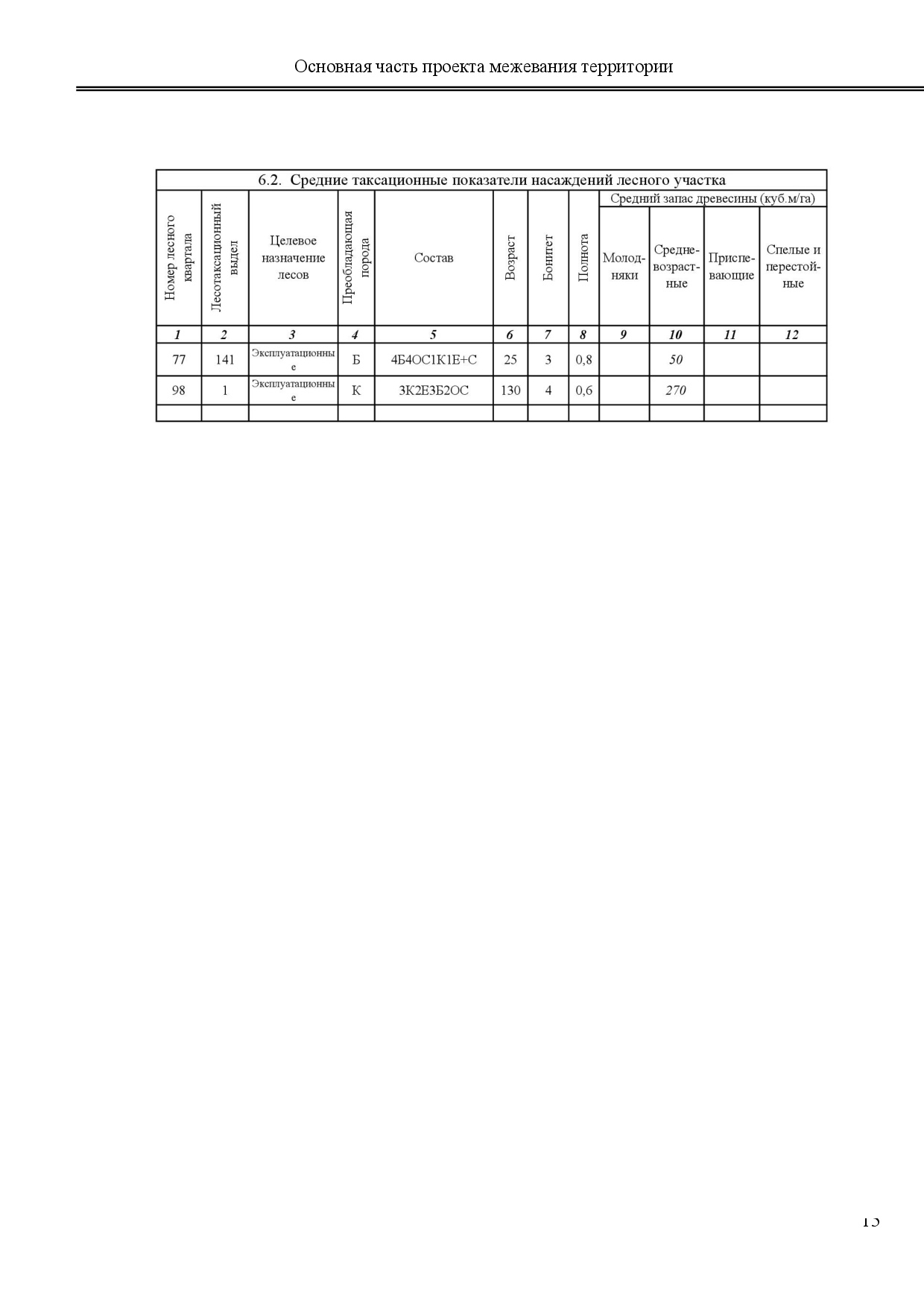 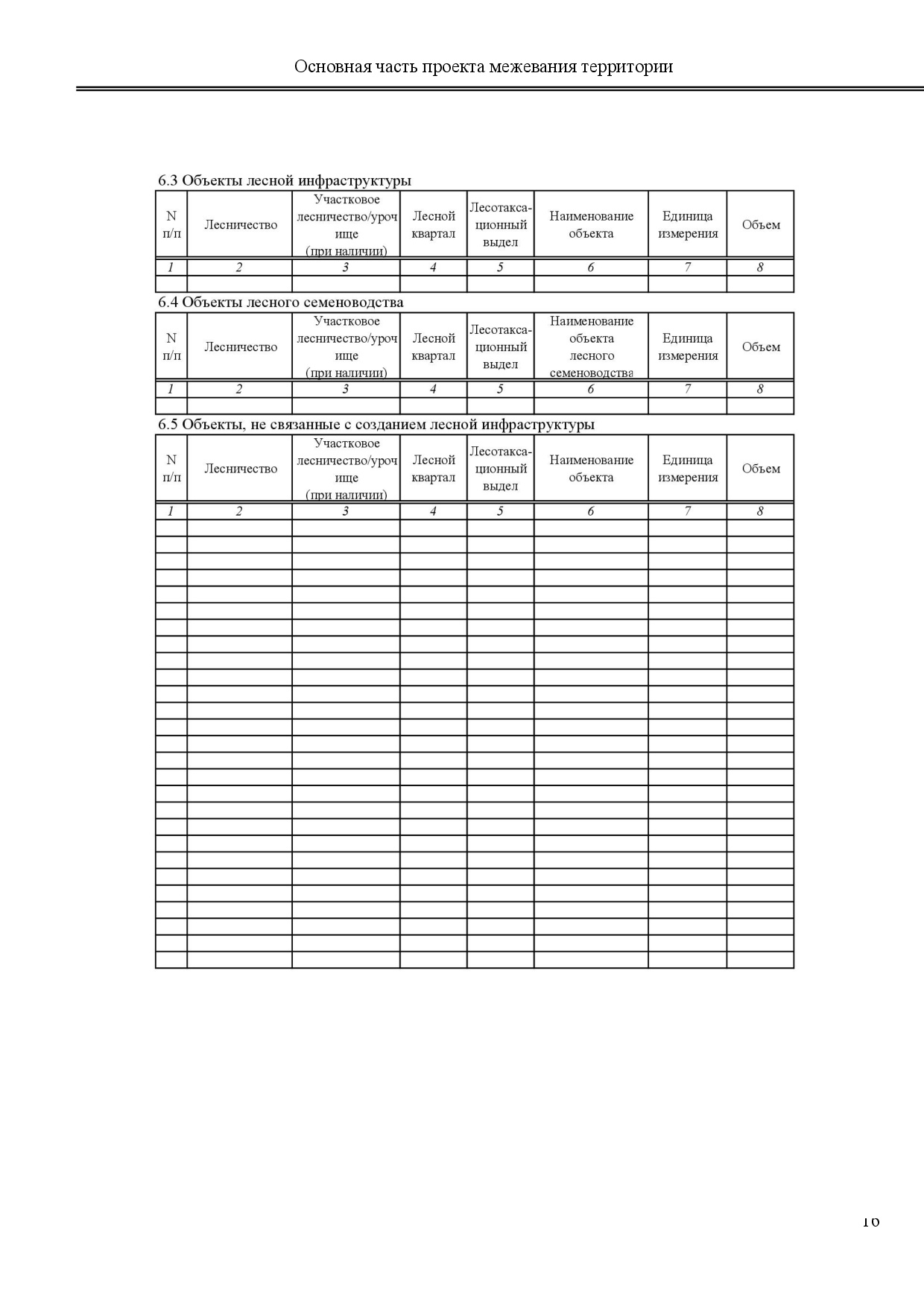 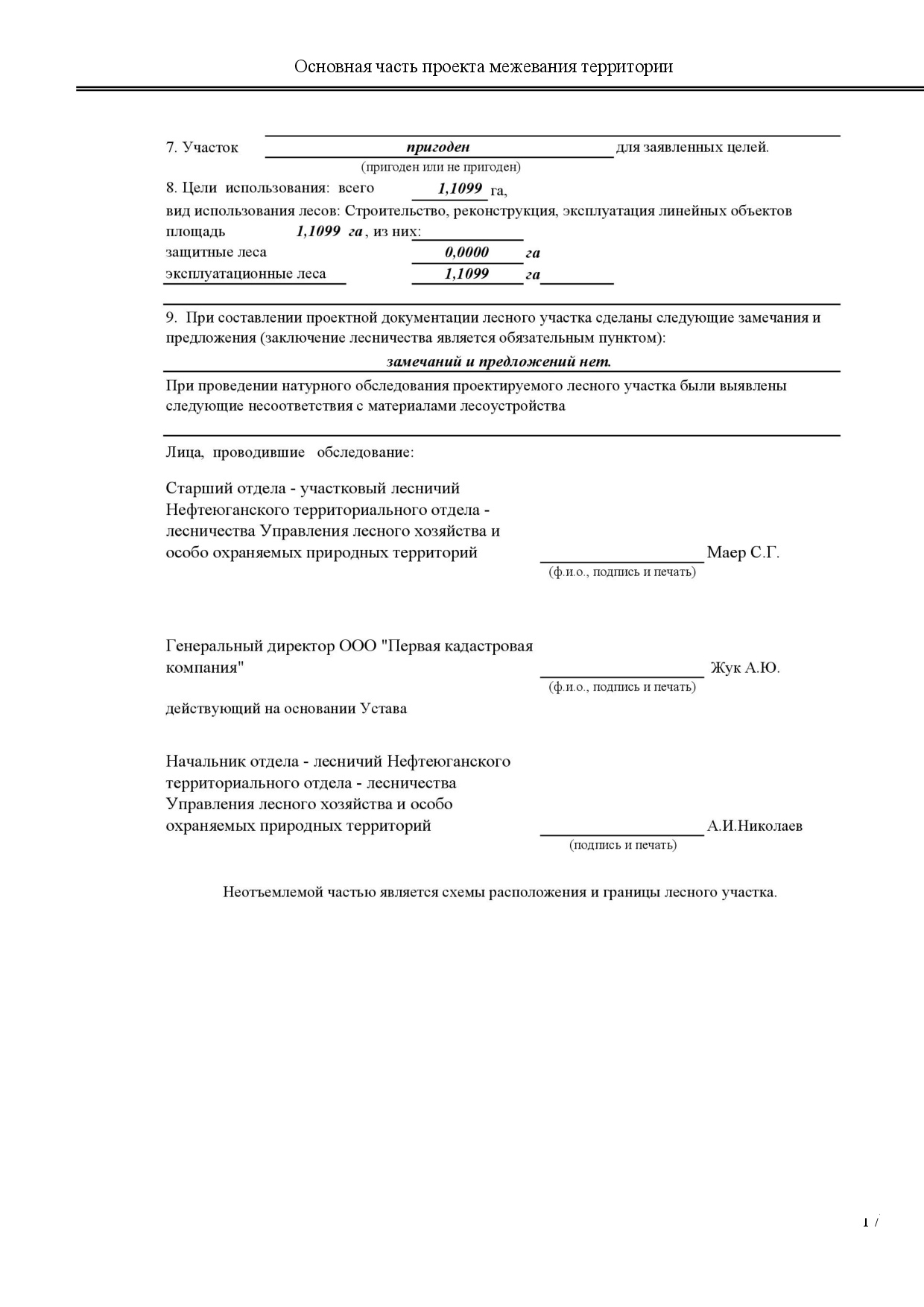 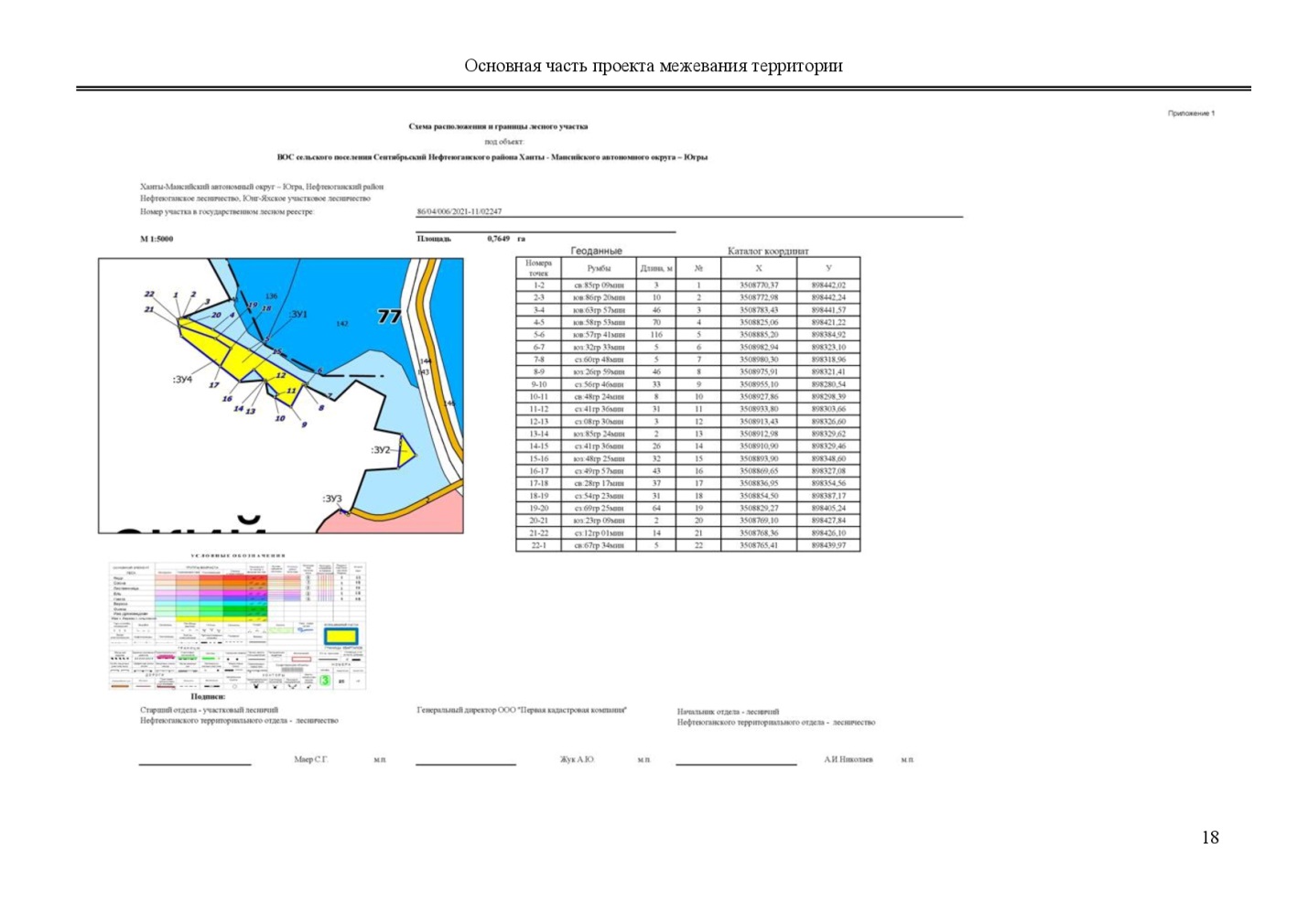 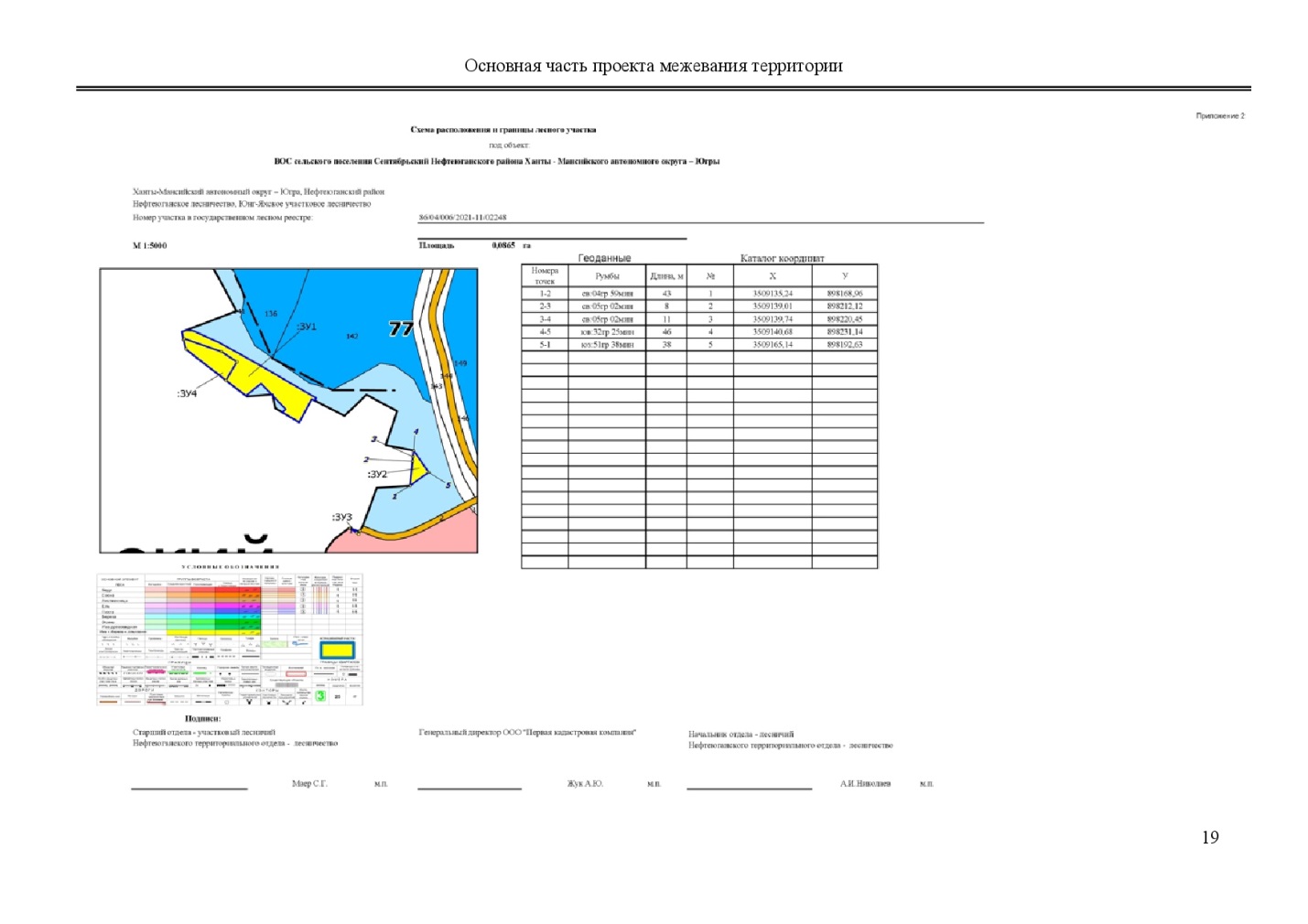 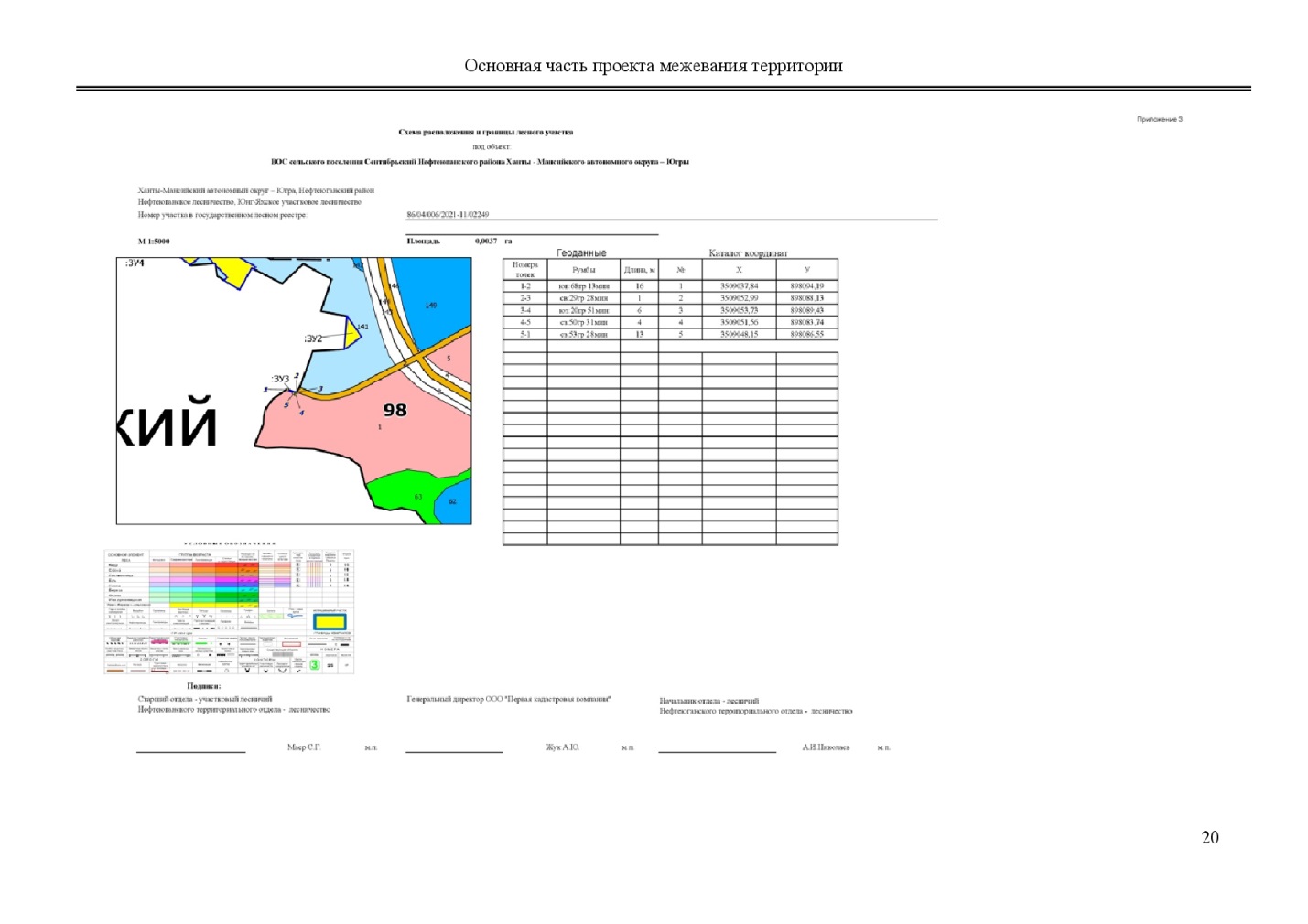 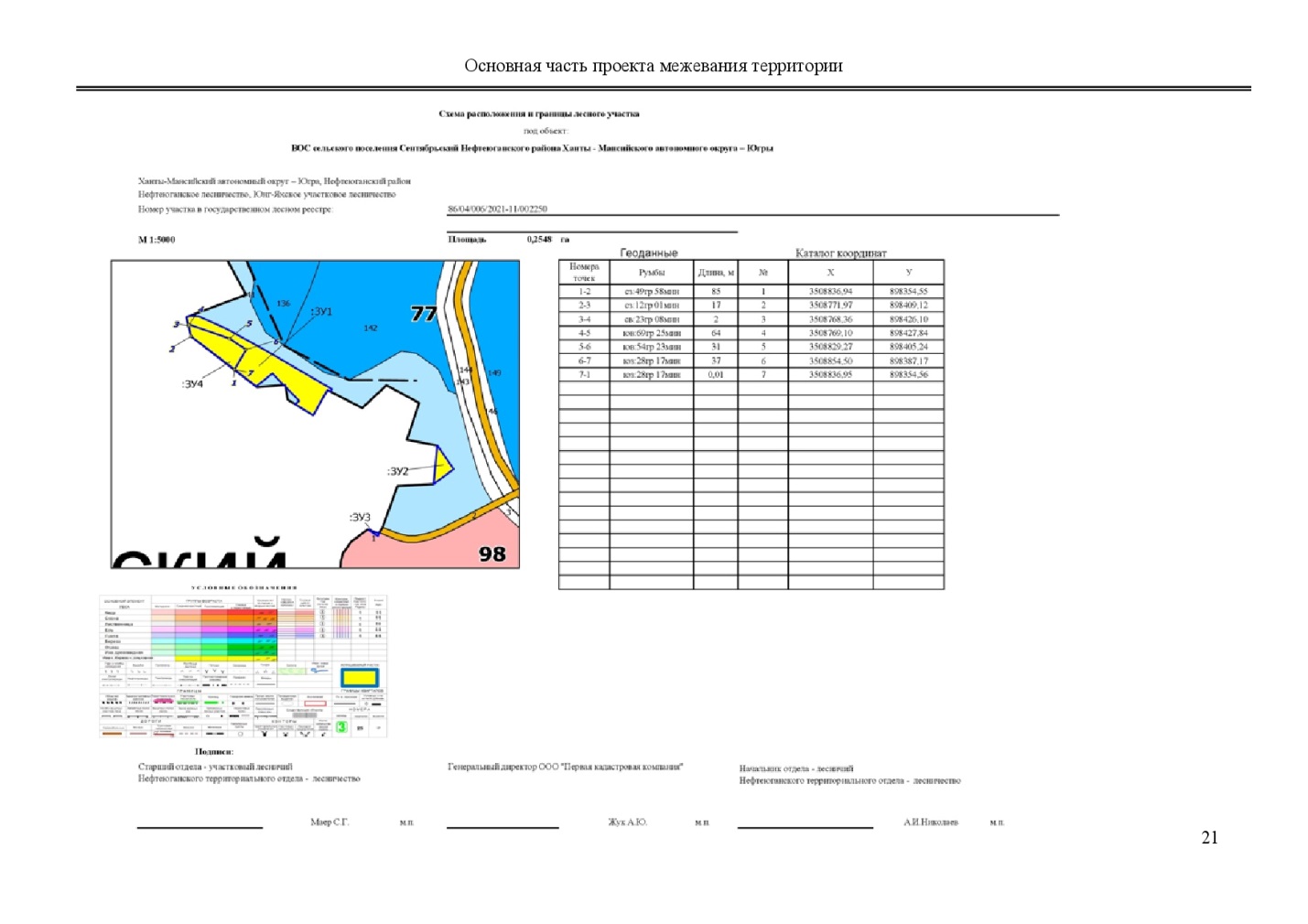 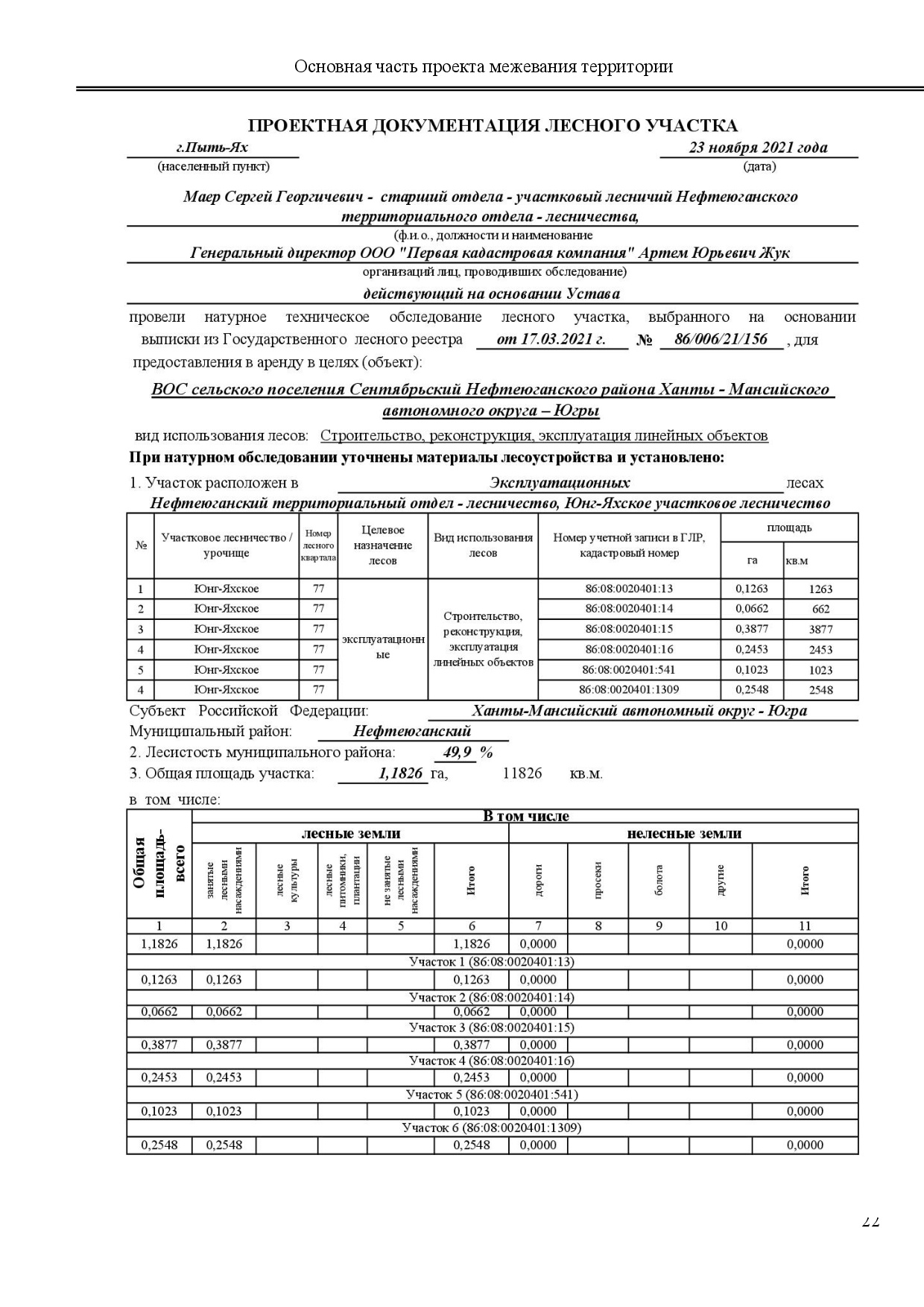 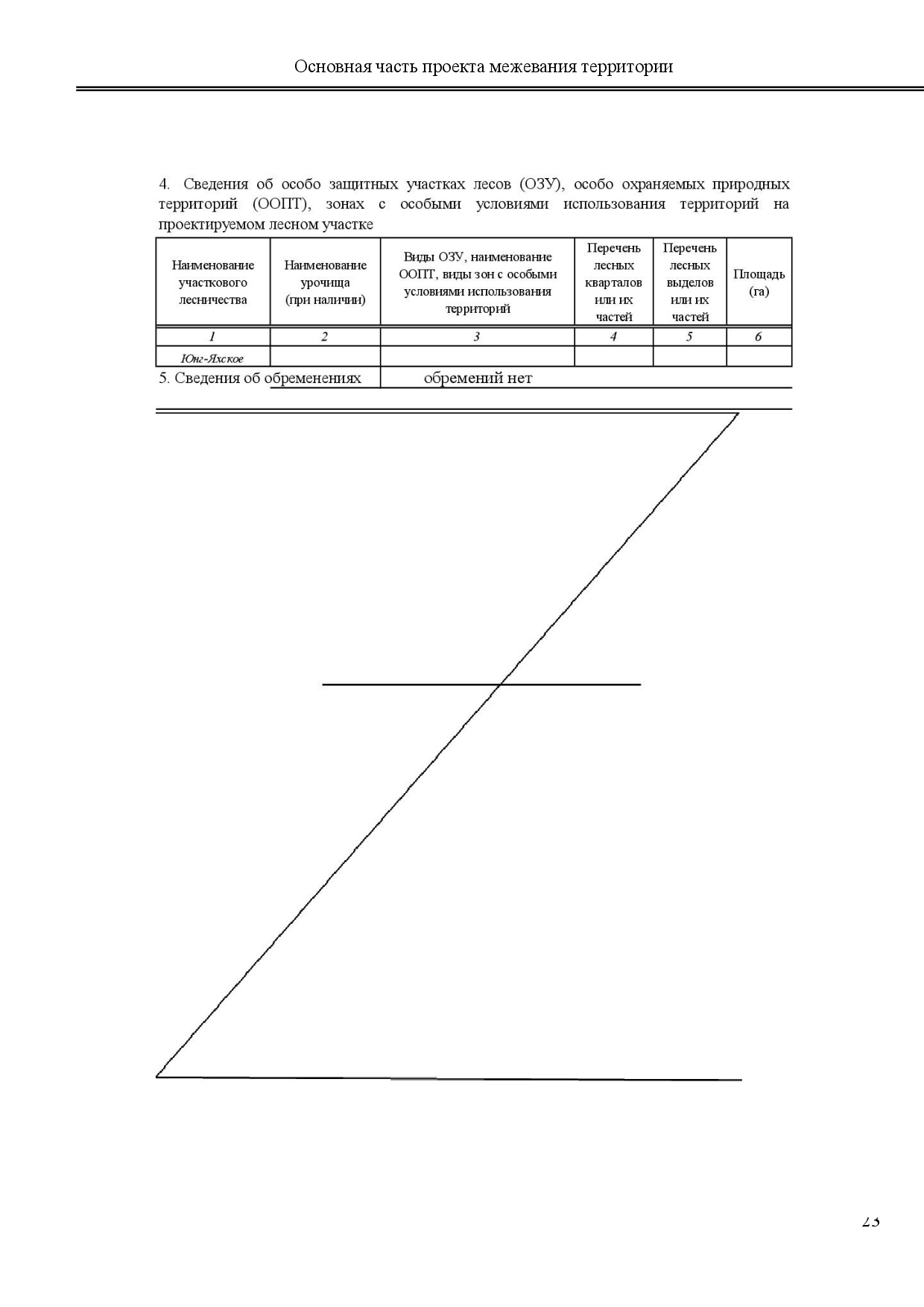 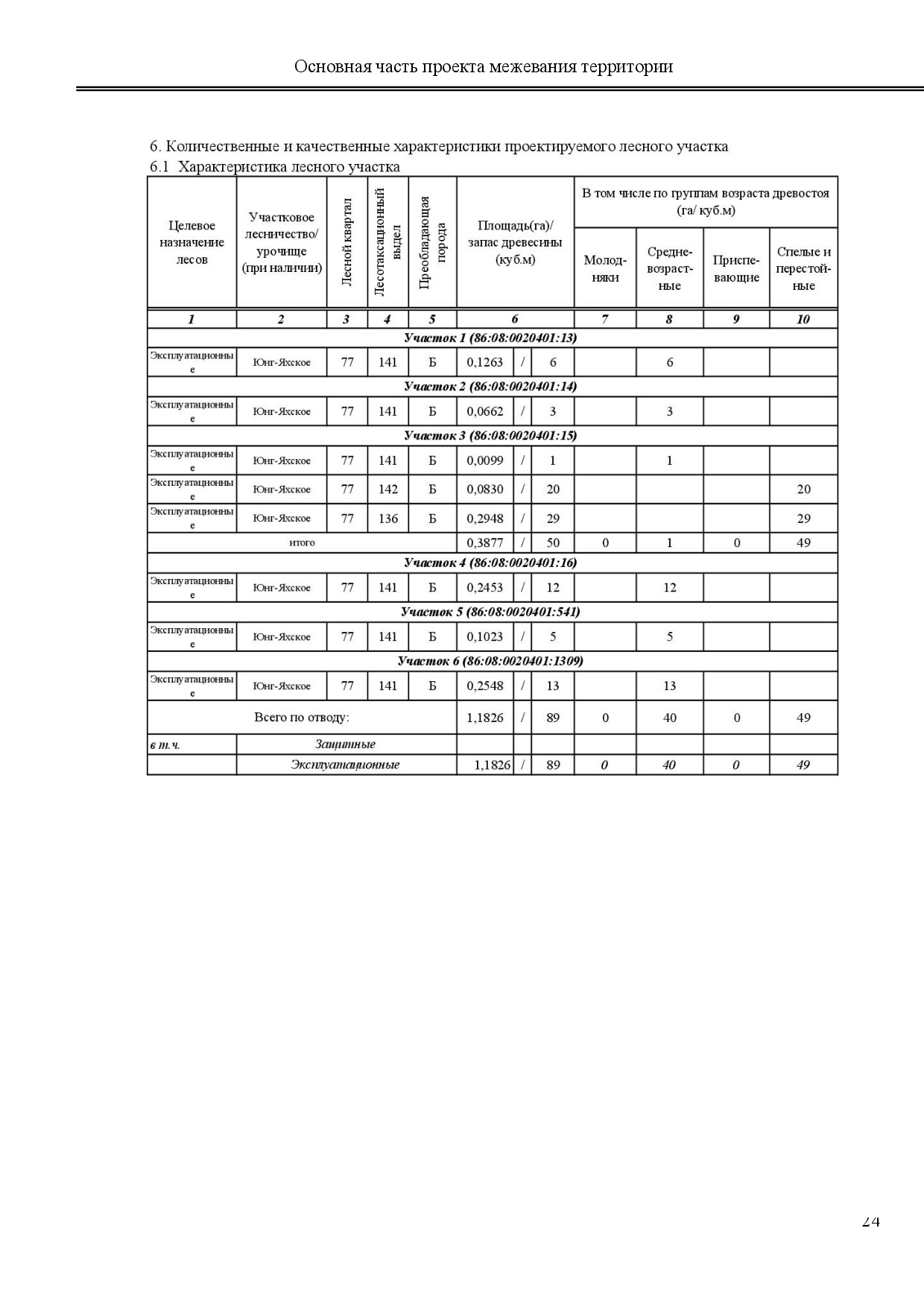 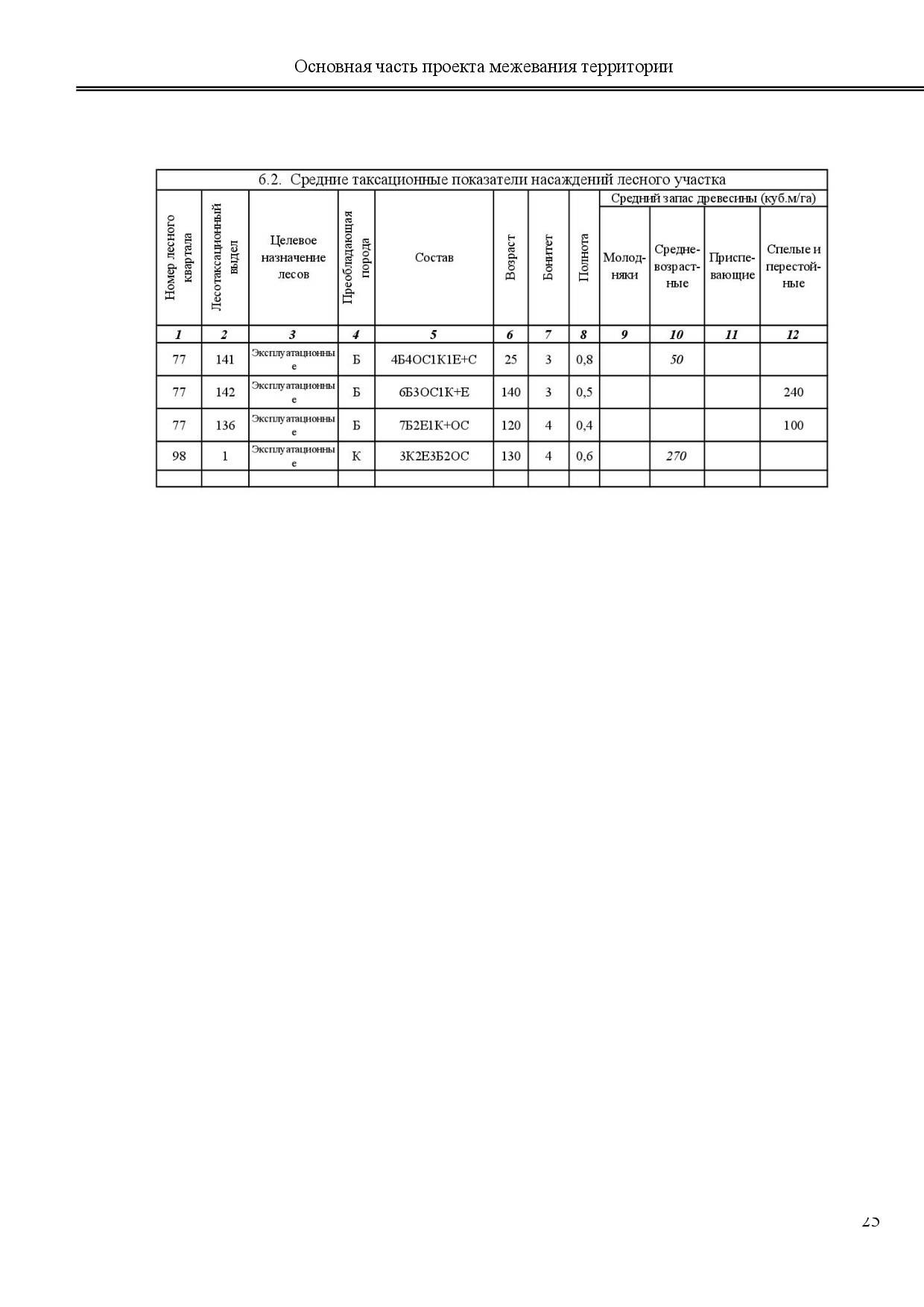 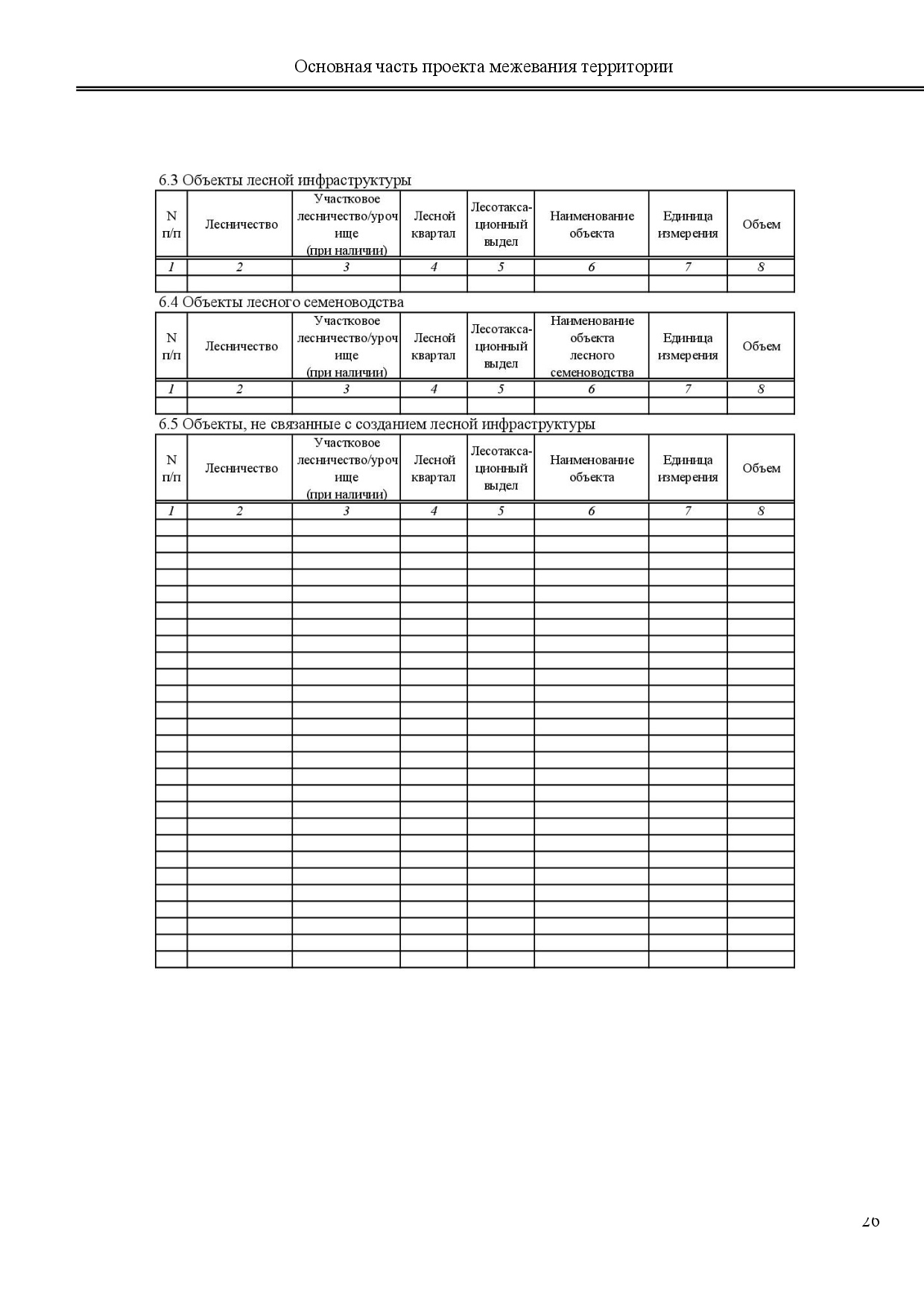 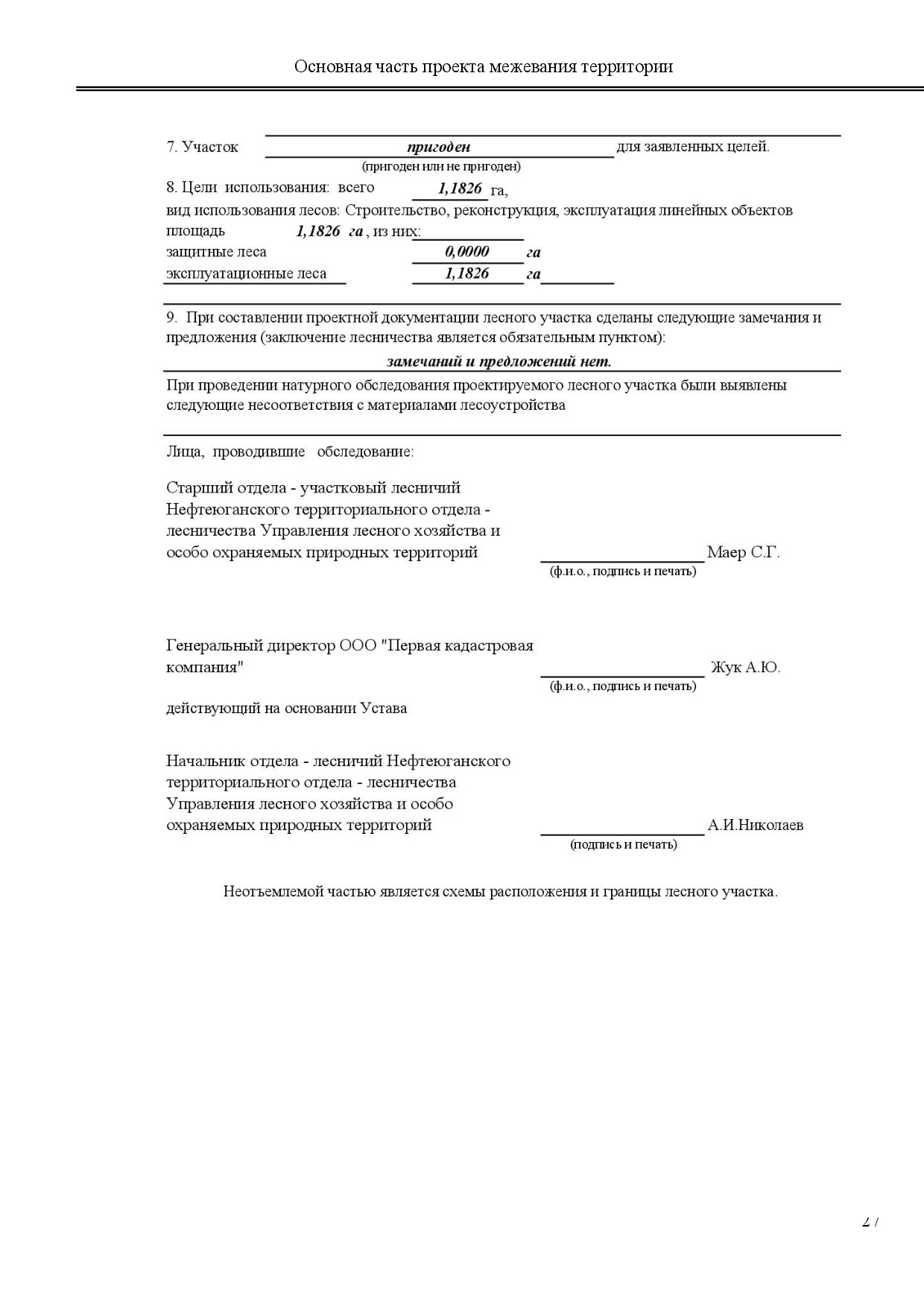 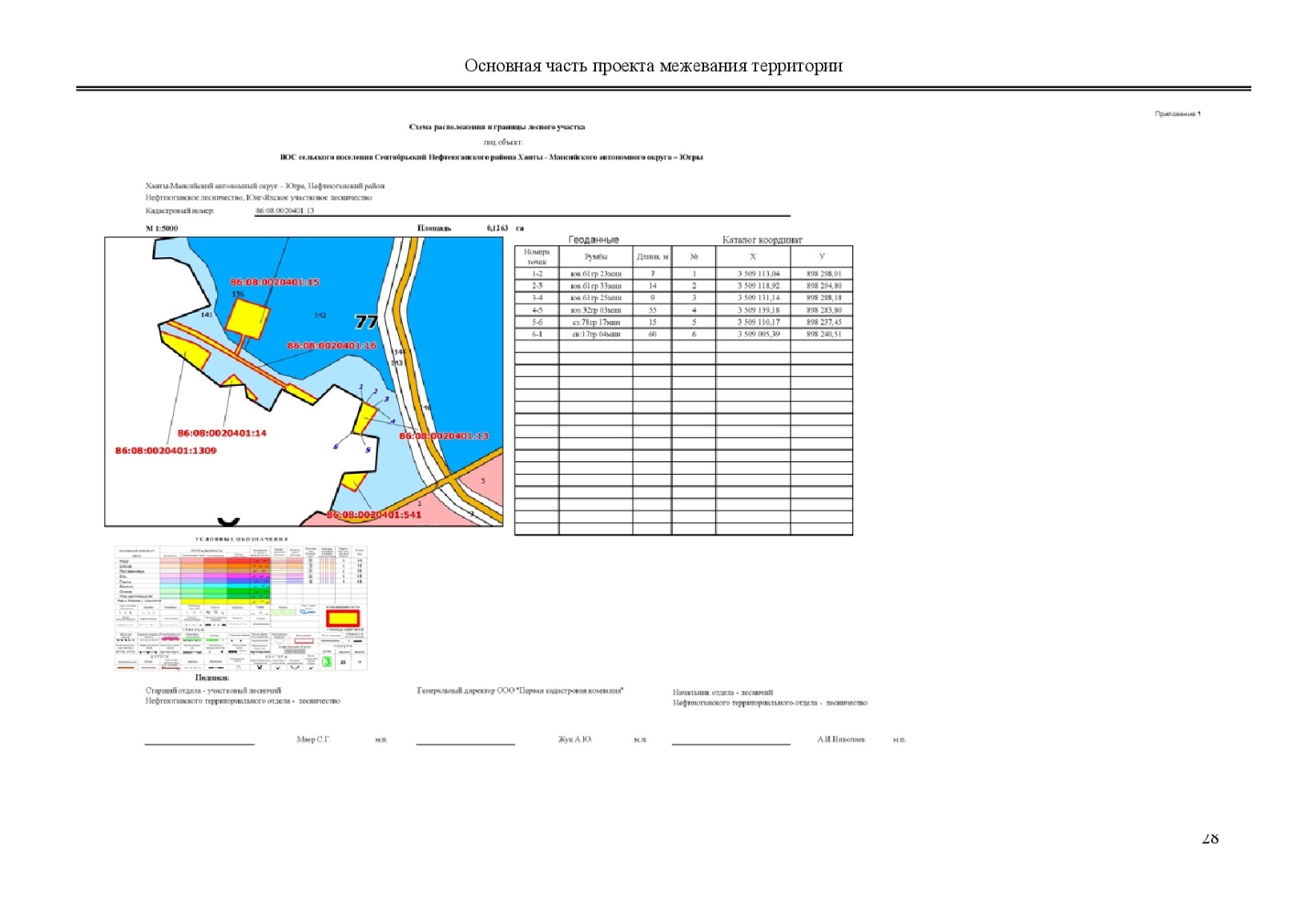 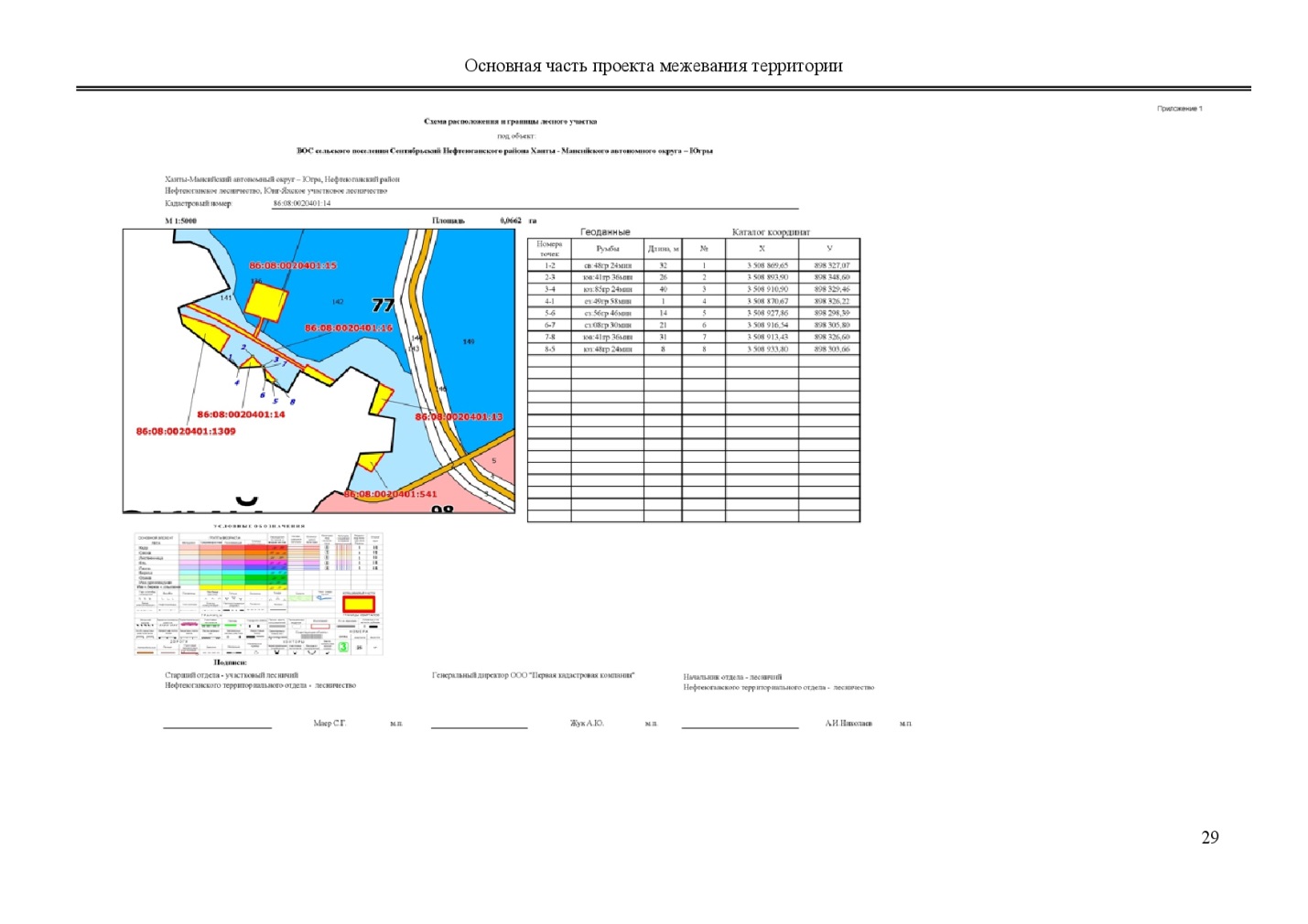 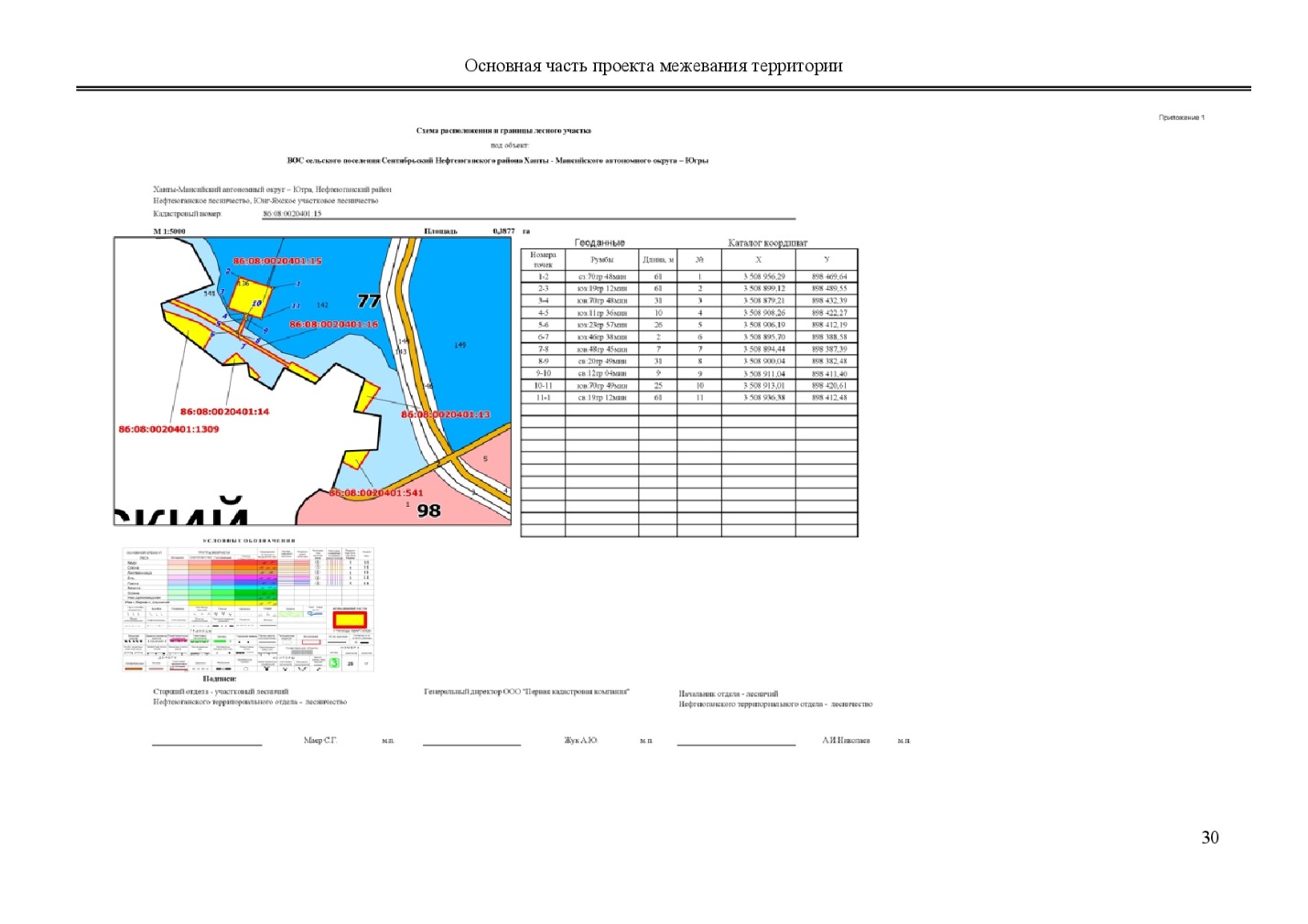 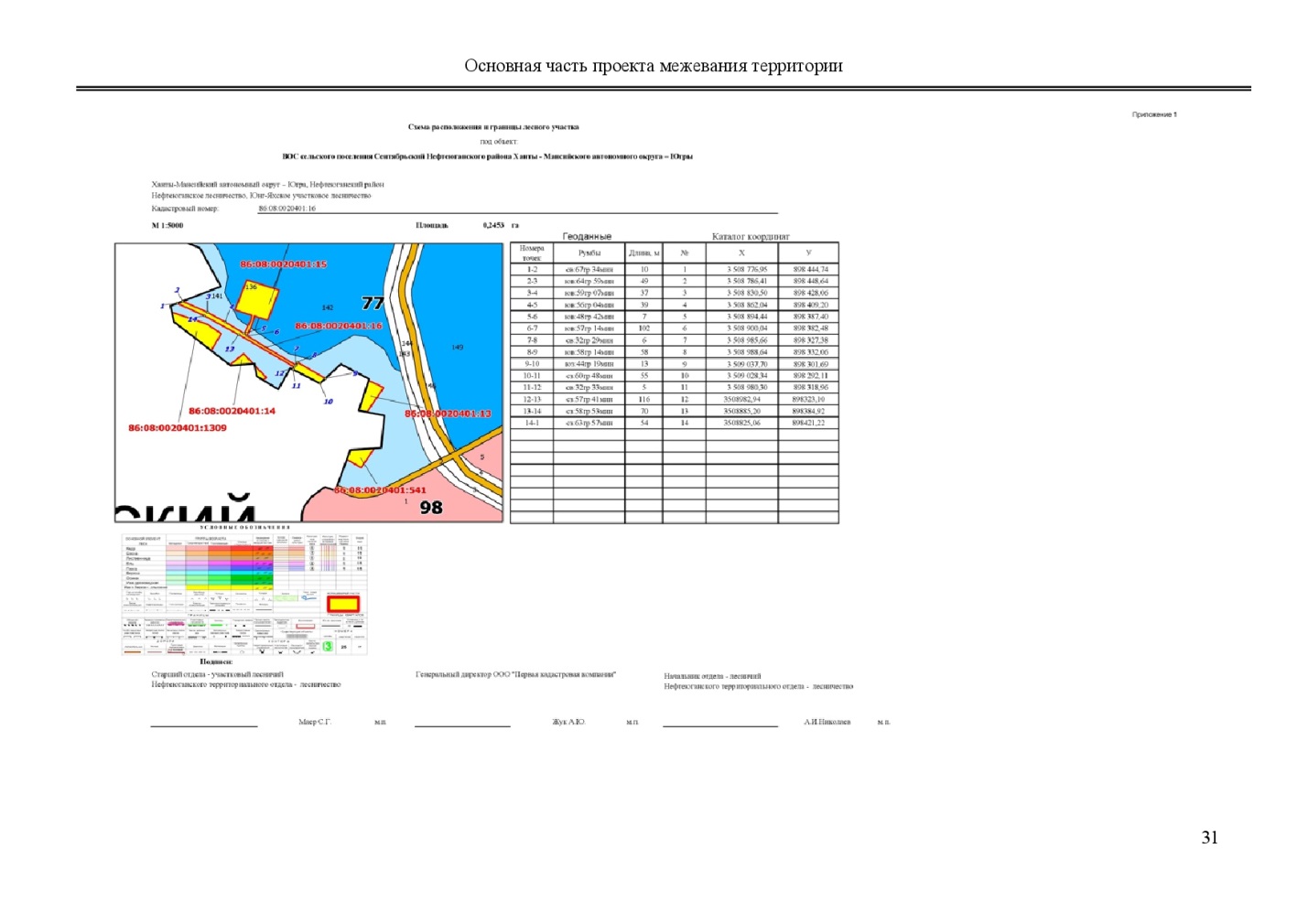 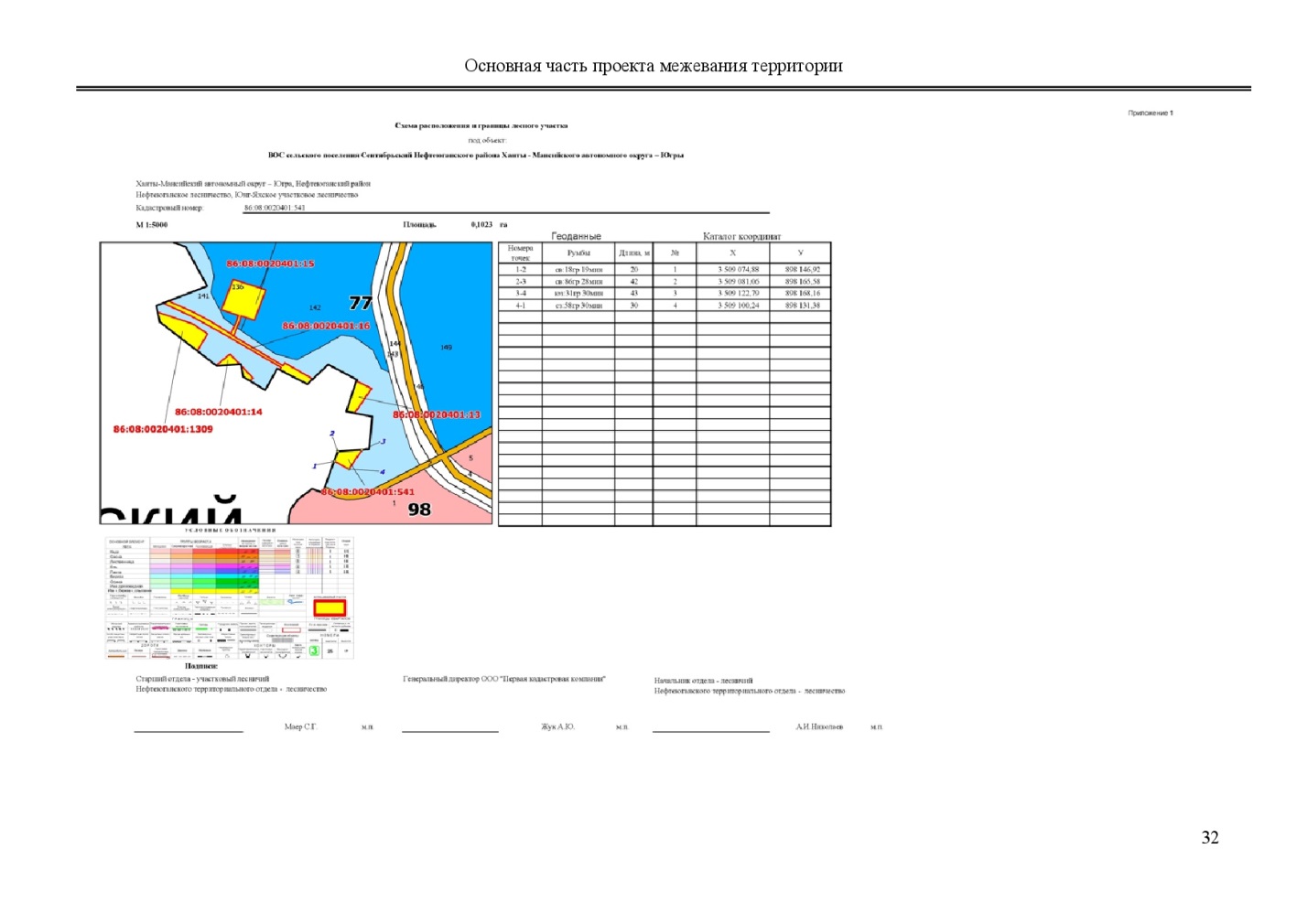 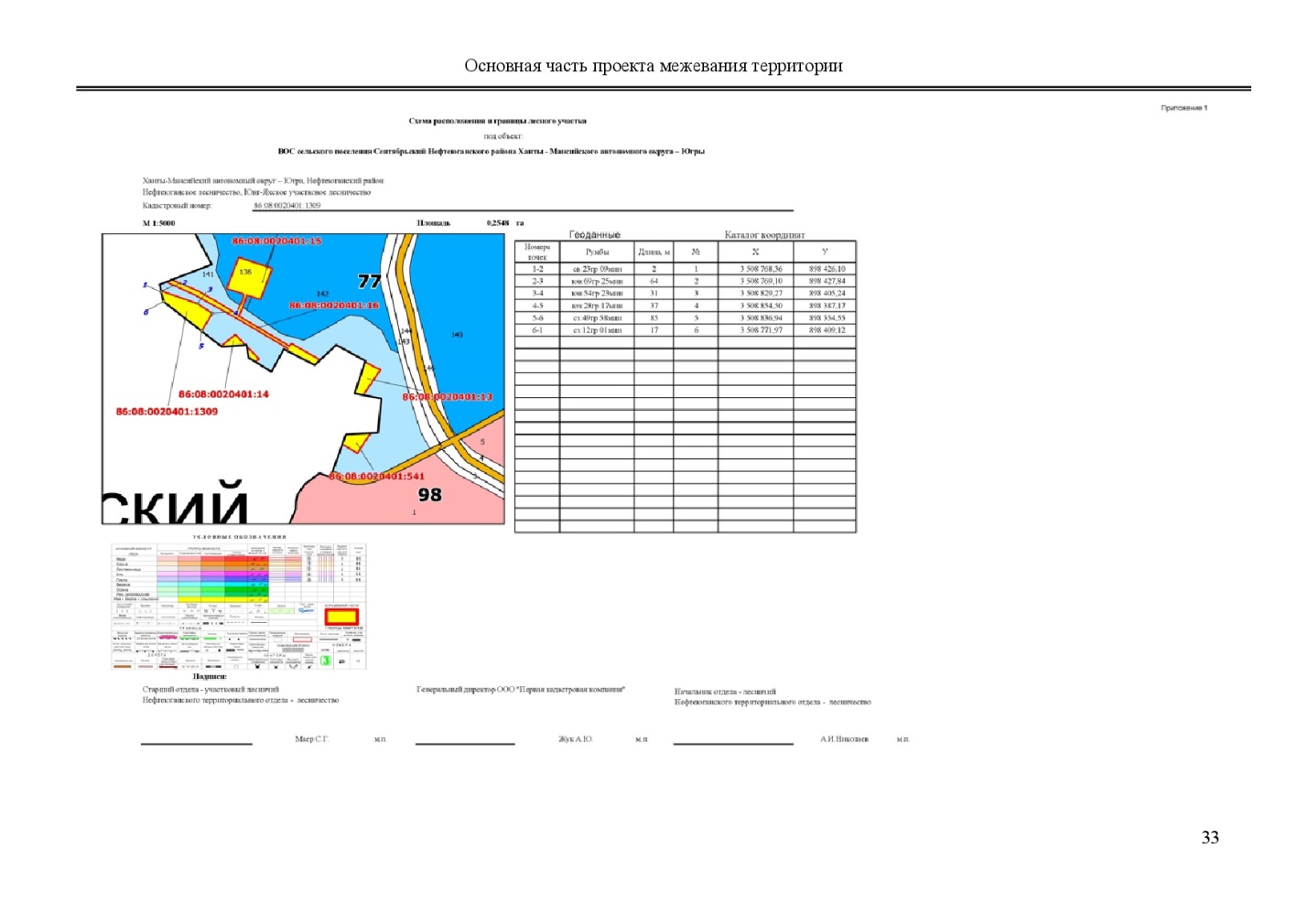 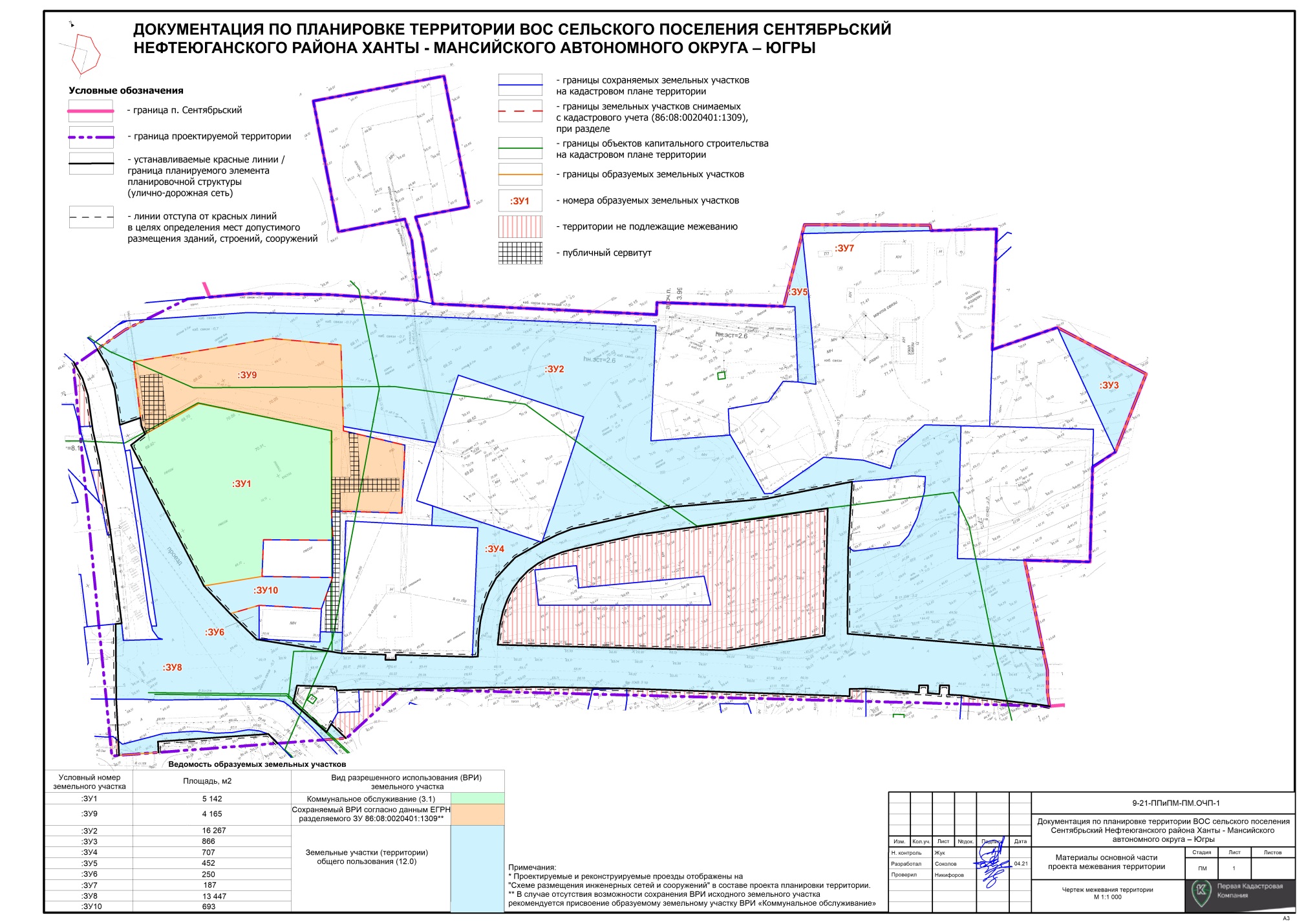 28.12.2021№161-па 